  ПРОГРАММАпо дополнительному образованиюобразовательной области «Познавательное развитие»разработана на основе программы дошкольного образования «Развитие +» ПОЯСНИТЕЛЬНАЯ ЗАПИСКА Учебная рабочая программа по области «Познание» разработана на основе примерной основной общеобразовательной программы дошкольного образования «Развитие +» под ред. А. И. Булычевой – М. : НОУ «УЦ им. Л. А. Венгера «Развитие», 2012 г.  Программа обеспечивает реализацию базовой программы, так как составлена на её основе.  В целом учебная рабочая программа по области «Познавательное развитие» основана на личностно ориентированную модель воспитания, которая предполагает создание отношений сотрудничества и партнерства между взрослыми и детьми.  Задача программы — способствовать развитию познавательной активности, любознательности, стремления к самостоятельному познанию и размышлению, развитию умственных способностей и речи.  Самым важным в развитии познавательных способностей является развитие способности к наглядному моделированию. Эта задача решается путем приобщения детей к действиям по построению и использованию наглядных моделей различных типов. Именно наглядные модели позволяют ребенку выделить важные для решения задачи связи и отношения между предметами. Основной тип моделей, действия с которыми осваивают дети - это графический план, используемый, прежде всего, при ознакомлении детей с пространственными отношениями, а также графические модели предметов, необходимые для решения конструктивных задач.   Огромную роль в умственном воспитании и в развитии интеллекта играет развитие элементарных математических представлений. Невозможно переоценить развитие элементарных математических представлений в дошкольном возрасте. Ведь что они дают ребенку? Во-первых, у него развивается мышление, что необходимо для дальнейшего познания окружающего мира. Во-вторых, он познает пространственные отношения между предметами, устанавливает соответствующие связи, знакомится с формой предметов, их величиной. Все это позволяет ребенку развивать в дальнейшем логическое мышление.  Цель программы – развитие у детей познавательных интересов, интеллектуальное развитие детей через решение следующих задач: – сенсорное развитие; – развитие познавательно-исследовательской и продуктивной (конструктивной) деятельности; – формирование элементарных математических представлений;Обучающие: 1. Развитие у детей представлений о числе и действиях с числами – задача введения ребенка в мир математики. Формирование элементарны математических представлений 2. Ознакомление детей со свойствами строительного материала и построением из него простейших моделей реальных объектов.  3. Развитие у детей представлений об окружающем мире и о себе.  4. Познакомить детей с различными сферами действительности, такими как нерукотворный мир (живая и неживая природа, рукотворный мир (предметная среда, мир людей и человеческих отношений «я сам» 5. Учить детей правильно использовать предметы быта.  6. Формировать понятие семья, близкие родственники. 7. Уметь называть свое имя, фамилию; имя и отчество воспитателя, помощника воспитателя. 8. Знакомить детей с нашей страной – Россией, родным селом. Развивающие: 1. Развитие познавательных и творческих способностей.  2. Развивать познавательную активность детей в процессе формирования представлений об элементарных явлениях окружающей природы.  3. Развивать осязательное восприятие, а именно тактильные ощущения, мелкую моторику рук . 4. Развивать глазомер.  5. Развитие эмоциональной отзывчивости через проживание.  6. Развивать фонематический слух, память, логическое мышление. Воспитательные: 1. Формировать бережное, гуманное отношение к рукотворному миру.  2. Воспитывать экологическую культуру ребенка.  3. Формировать личностные качества: зачатки переживания, сочувствия, доброты, послушания.  4. Воспитывать чувство сопереживания, умение проявлять сочувствие, жалость, другие формы положительного отношения к людям через проживание.  5. Воспитывать культуру поведения, аккуратность, общительность 6. Воспитывать умение сотрудничать с детьми и взрослыми.  7. Воспитывать чувство любви к родине, родному селу. РАЗВИТИЕ ЭЛЕМЕНТАРНЫХ МАТЕМАТИЧЕСКИХ ПРЕДСТАВЛЕНИЙ             Программа развития элементарных математических представлений у детей подготовительной группы основывается на представлениях детей, сформированных в средней и старшей группах.             В подготовительной группе для развития познавательных способностей и математических представлений детям предлагаются задания на выделение и установление различных видов математических отношений. Это количественные отношения, отношения между величинами и элементами множества, приводящие к определенному пониманию числа, отношения между числами числового ряда (от 0 до 20), отношения, возникающие между числами при составлении числа из двух меньших, временные отношения, математические и логико-грамматические отношения, выступающие при решении арифметических задач.Развитие представлений о количественных отношениях, о числе, о числовом ряде, временных представлений, а также обучение детей решению арифметических задач происходит на основе построения и использования детьми наглядных моделей.            Обучение начинается с повторения ряда заданий, предлагавшихся детям старшей группы и являвшихся наиболее трудными. Это задания на установление количественных отношений при помощи графических моделей в виде линии с нулевой отметкой и стрелкой, показывающей направление увеличения, в результате чего у детей возникает представление о числе как отношении измеряемого к мере.             Для совершенствования представлений детей о числовом ряде в пределах десяти используются модели в виде кругов или разветвляющихся отрезков в более усложнен ном по сравнению со старшей группой варианте: круги задаются в форме пересечений, отрезки предлагаются с двумя и более разветвлениями.             Для развития представлений о составе чисел (от 3 до 10) из двух меньших используются как предметные, так и графические модели в виде различных предметных (геометрические фигуры, фишки) или графических (знаки «минус», «плюс», галочки, волнистые линии, любые геометрические фигуры и пр.) значков двух видов.            Обучение решению арифметических задач проводится с использованием моделей «часть-целое» в виде прямоугольников двух размеров. В качестве частей в зависимости от условий выступают слагаемые или вычитаемое и разность, в качестве целого - сумма или уменьшаемое (этот тип моделей предложен для обучения детей решению арифметических задач Н.И. Непомнящей).            Использование в обучении различных наглядных моделей, с одной стороны, дает возможность сделать представления детей обобщенными, т.е. позволяет применять их не только в тех ситуациях, которые создавались в обучении, но и для решения более широкого круга математических задач. С другой стороны, учит выделять существенные для каждой познавательной задачи признаки, устанавливать между ними различные отношения, т.е. развивает умственные способности детей.ТИПЫ ЗАДАЧ ПО РАЗВИТИЮ УМСТВЕННЫХ СПОСОБНОСТЕЙ В ПРОЦЕССЕ ОЗНАКОМЛЕНИЯ С РАЗЛИЧНЫМИ МАТЕМАТИЧЕСКИМИ ОТНОШЕНИЯМИРАЗВИТИЕ ЭЛЕМЕНТАРНЫХ МАТЕМАТИЧЕСКИХ ПРЕДСТАВЛЕНИЙПлан занятия №1               Программное содержание. 1. Овладение детьми действиями построения графической модели в виде числовой оси для установления соотношения количеств. 2. Закрепление навыков прямого и обратного счета в пределах 10, обозначение количества цифре.              Материал.              Демонстрационный. 1. Ось, с приставленными да рами, вычерченная на доске или листе бумаги. 2. Две-три группы предметов или изображений (в количестве от пяти до десяти)             Раздаточный. 1. Лист бумаги с осью с проставленными цифрами, карандаш. 2. Карточки с цифрами от 0до 10.             Ход занятия.              1 часть. Детям предлагается вспомнить где о встречались с математикой летом. Затем говорится, что они могут увидеть, как математика была рядом с ними. Детей просят вспомнить и отметить на осях, сколько им было лет, когда они пришли в детский сад в прошлом году. А затем отметить свой возраст сегодня. Разницу в сегодняшнем и прошлогоднем возрасте нужно отметить дугой. Воспитатель при этом спрашивает разных детей на сколько лет увеличился его возраст за это время.             2 часть. Детям предлагается разложить по порядку карточки цифрами от 0 до 9 и записи числа 10, затем кто-то из детей начинает называть числа по порядку, по просьбе воспитателя его меняет другой ребенок. То же проделывается и с называнием чисел в обратном порядке. Задание повторяется 2 раза. Затем дети пересчитывают предметы в группах (или на картинках) и поднимают карточки, обозначающие их количества.План занятия №2              Программное содержание. 1. Овладение детьми действиями использования графической модели в виде оси для установлениясоотношения количеств. 2. Развитие представлений о закономерностях числового ряда.              Материал.              Демонстрационный. 1. Ось с проставленными цифрами, вычерченная на доске или листе бумаги. 2. Две-три группы предметов или изображений предметов.              Раздаточный: 1. Листы бумаги с вычерченными на прошлом занятии моделями, цветные карандаши. 2. Карточки с цифрами .от 0и 9 и записи числа 10.             Ход занятия. 1 часть. Графическая модель в виде оси, построенная на прошлом занятии, используется для обучения детей ориентировке в возрастных отношениях. Для этого детям предлагается отметить цветным карандашом, как обозначен и как называется тот последний год жизни детей, который они прожили в этом ком саду (как правило, это шестой год жизни, но может быть у кого-то и пятый).             После этого другим карандашом предлагается отметить какой детям сейчас идет год (год после последнего дня рождения).             2 часть. Дети раскладывают по порядку карточки с цифрами, затем, пересчитав те или иные предметы, показывают карточку с цифрой на один меньше (больше), чем количество предметов.План занятия №3             Программное содержание: 1. Овладение детьми действиями построения графической модели в виде числовой оси для установления соотношения количеств, образующихся при измерениипротяжной величины мерками разной длины. 2. Освоение детьми моделирования отношений между числами числового рядапомощи моделей типа кругов Эйлера.           Материал.           Демонстрационный. 1. Ось с проставленными цифрами, нарисованная на доске или листе бумаги; полоска, раскрашенная под березовое дерево, размером 4x36 см; две полоски-мерки, размером 4x12 и 4x18 см.           Раздаточный. 1. Листы бумаги с осью и проставленными цифрами, карандаши, полоски, раскрашенные как березовое дерево,размером 3x12 см, две полоски-мерки длиной 6 см и 3 см. 2. Полоски с написанными в ряд цифрами от 0 до 9 и записи числа 10,2 элипса, охватывающие написанные цифры.            Ход занятия. 1. Детям предлагается узнать, чего больше получится из «березового дерева»; диванов или кроватей, если для одной кровати нужно столько дерева, сколько умещается в дли: ной мерке, а для дивана столько, сколько — в короткой мер. Для этого нужно измерить «дерево» сначала более длинной меркой, узнав, сколько можно сделать из этого дерева «кроватей». Количество «кроватей» нужно отметить на оси, проведя дугу поставив букву под нужной цифрой. Затем «дерево» измеряется второй, более короткой меркой, обозначающей величину «дерева», необходимого для изготовления одного дивана. Получившейся количество «диванов» обозначается дугой от ноля до соответствующей цифры и буквой.            2. Детям предлагается положить эллипс на полоску с цифрами так, чтобы он охватывал все числа больше двух. Какие числа больше двух? А какие меньше двух? Второй эллипс положить так, чтобы в него попали числа меньше семи. Какие числа меньше семи'. Какие числа меньше семи, но больше двух?             Задание с применением эллипсов можно повторить два-три раза.План занятия №4              Программное содержание. 1. Овладение детьми действиями использования графической модели в виде числовой оси для ycтановления соотношения количества. 2. Освоение детьми действий моделирования отношений между числами числового ряда при помощи моделей типа логического древа.             Материал             Демонстрационный. 1. Вычерченная на прошлом занятии графическая модель. 2. Модель в виде логического древа, нарисованная на «магнитной» доске»:              Раздаточный. 1. Вычерченная на прошлом занятии модель, цветные карандаши. 2. Лист бумаги с моделью со значком типа... < 7;... > 5; ... <4;... > 3и т.д.               Ход занятия. Воспитатель вспоминает вместе с детьми, что делали на прошлом занятий. По модели определяет, сколько «диванов» или «кроватей» можно сделать из «березы». Затем воспитатель просит отметить на моделях, на сколько больше можно изготовить «диванов», чем кроватей.               После этого воспитатель предлагает детям поиграть В «продажу мебели». Для этого на столе выставляются четыре дивана и две кровати (их можно сделать из деталей строительного материала). На своих моделях дети должны отметить, что они хотят купить и в каком количестве. Например, две кровати, или только вторую  кровать — она другого цвета, или третий диван (кровати обозначаются по одну сторону оси, диваны — по другую), или все четыре дивана. Ребенок-продавец определяет, что хочет купить покупатель, предлагает изделие, заменяя «проданные» новыми.            2.  Детям предлагается «провести заблудившиеся в лесу цифры ни нужным дорожкам»: по одной — в соответствии е имеющимся значком, по другой — оставшиеся, сказав, какой нужно повесить для них значок.План занятия №5              Программное содержание. Овладение детьми действиями построения графической модели в виде числовой оси для установления отношения количеств, образующихся при измерении одного и того же количества сыпучего вещества мерками разной величины.             Материал.            Демонстрационный. Ось с проставленными цифрами, нарисованная на доске или листе бумага.            Раздаточный. Листы бумага с осью, две мерки разного размера, ёмкость с сыпучим веществом (может быть горох), емкость для пересыпания гороха, карандаш.            Ход занятая. Детям предлагается узнать, больших или маленьких пирожков получится больше, если на один пирожок требуется и столько гороха, сколько умещается в мерке. Предлагается померить горох сначала одной меркой, обозначая каждое отмеривание значком на листе бумаги. Значки для обозначения мерок дети придумывают сами. После измерения количество мерок обозначается на оси, для чего дети самостоятельно придумывают и рисуют либо буквы, либо знаки. Затем горох измеряется второй меркой, количество этих мерок также обозначается на оси. Количества тех и других мерок сравниваются, дугой обозначается разница, подсчитывается, на сколько одних мерок (пирожков) получается больше, чем других. Сколько можно пригласить гостей, чтобы угостить их большими пирожками, для скольких хватит только маленьких?План занятия №6             Программное содержание. 1. Овладение детьми действиямипостроения моделей в виде фишек двух видов для установлениеотношения двух чисел, образующегося при составлении числаиз двух чисел. 2. Овладение детьми действиями установления соотношения чисел, образующегося в результате пересчета групп предметов; запись результата соотношения.            Материал.           Демонстрационный. 1. Три (или больше) куклы-девочки, три (или больше) куклы-мальчика, лодка, линейка c тремя квадратами красного и тремя квадратами синего цвета, вставленная в трафарет с «окошком» размером в три квадрата. 2. Несколько групп предметов (рисунков) по  пять-десять штук в каждой.            Раздаточный. 1. Десять фишек красного и десять фишек синего цвета. 2. Цифры от ноля до девяти и запись числа десять, знаки «>» и «<».             Ход занятия. Детям рассказывается история про ребят, мальчиков и девочек, которые подошли к реке и хотят переправиться на другой берег. Мальчиков и девочек много, а в лодку могут;уместиться только три человека. Можно «посадить в лодку» мальчиков и девочек, используя фишки. Мальчиков обозначить фишками красного цвета, девочек — синего.  Результаты выполнениязадания детьми сравниваются. Оказывается, что они разные. Для того чтобы узнать, возможно ли так перевезти кукол, как это предлагают дети, воспитатель сажает в лодку по трое детей-кукол,производя все варианты рассаживания: три девочки, две девочки— один мальчик, два мальчика — одна девочка, три мальчика.Каждое рассаживание кукол в лодку воспитатель просит изобразить фишками. Таким образом у детей должно появиться четыреварианта раскладывания фишек: три красных; две красных, однасиняя; одна красная, две синих; три синих.            Наличие всех вариантов раскладывания фишек  проверяется с помощью цветной линейки, которую воспитатель передвигает через«окошко» каждый раз на один квадрат.            2. Детям предлагается разложить по порядку карточки сцифрами, затем после пересчета предметов, сначала в одной,  затемдругой предлагаемой группе показать  цифру, обозначающуюколичество предметов.  Между цифрами дети ставят знак «>»«<», а затем по очереди читают полученную запись  (она можетбыть записана как со знаком «>», так  и со знаком  «<»). В случаезатруднений при чтении записи дети пользуются указками.План занятия №7             Программное содержание. 1. Овладение детьми действиями построения модели в виде логического древа для классификациичисел при сравнении с заданным числом. 2. Овладение детьмидействиями построения моделей в виде двух видов фишек для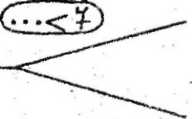 установления состава числа из двух чисел.             Материал. Демонстрационный. 1.Модель в виде логического древа, нарисованная на доске или листе бумаги: 2.Пакет с несколькими конфетами — драже или камешками двухцветов, линейка с квадратами двух цветов,  вставленная в трафарет с «окошком».           Раздаточный. 1. Лист бумаги с моделью и знаком, например,... <3 ,...> 4; ...  < 6; ... < 4;... < 5 и т.п., цифры от ноля до девяти, атакже для обозначения десяти. 2. Фишки двух цветов, соответствующие цвету конфет, по шесть штук каждого.             Ход занятия. 1. Ход занятия как в занятии 4, часть 2.            2.Детям предлагается по  очереди достать из  пакета по триконфеты (камешка), сопровождая это  выкладыванием фишек. Каждое последующее доставание конфет (камешков) сопровождается сравнением с выложенными фишками. Если вытаскивается такой набор, который уже вытащил кто-то из детей раньше, фишки не выкладываются, если же это новый набор — дети выкладывают еще один рад  фишек. После того как все дети возьмут себе из пакета по три конфеты, воспитатель предлагает проверить, правильно ли отмечены все возможные варианты. Проверку осуществляют с помощью  цветной линейки,  передвигаемой через «окошко».План занятия №8              Программное содержание. Овладение детьми действиями построения моделей типа оси для установления соотношения чисел,образующихся при пересчете предметов разными группами.               Материал. Демонстрационный. Ось с единичными отрезками,вычерченная  на доске или листе бумаги (без цифр), двенадцатьматрешек, двенадцать солдат, три бруска-вагона размером 3см, набор «магнитных» цифр.              Раздаточный. Лист бумаги с  осью (как демонстрационная),карандаш.              Ход занятия. Занятие проводится в виде игры в «переезд солдат и матрешек в другие города». Для переезда солдаты и матрешки рассаживаются в вагоны, в один вагон или четыре солдата, или шесть матрешек.            Детям предлагается пересчитать матрешек, отметив их количество на оси. Затем при помощи оси узнать, сколько нужно вагонов для всех матрешек. Для  этого клетки-единицы пересчитываются по шесть и отмечаются дугами. Каждая такая дуга обозначает вагон для матрешек.             В другую сторону едут солдаты. Их количество тоже пересчитывается, отмечается на оси. Количество вагонов для солдат определяется так же, как и количество вагонов для матрешек. Сравниваются количества вагонов для солдат и матрешек,  выясняетсяпочему одних больше, других — меньше.            После того как количество вагонов определено, один из детей(дежурный по вокзалу) выдает нужное количество брусков -вагонов, а другой ребенок (проводник)  рассаживает в них матрёшек. Затем в вагоны рассаживаются солдаты.План занятия №9             Программное содержание. 1. Овладение детьми действиями использования графической модели типа оси для установления соотношения чисел, образующегося при пересчете заданного количества разными группами. 2. Развитие представлений о coставечисла три.             Материал. Демонстрационный. 1. Модель в виде оси, вычерченная на предыдущем занятии. 2. Цветная линейка с тремя синими и тремя красными квадратами, трафарет с «окошком» размером в три квадратика, три камешка.           Раздаточный. 1. Лист бумаги с моделью, вычерченной на прошлом занятии, цветные карандаши.            Ход занятия. 1. По нарисованной на доске модели детям предлагается поиграть в «вокзал». «Дежурный по вокзалу» читает полученную «телеграмму» (модель). Предлагает «контролеру» определить по ней, сколько матрешек он должен пропустить на перрон «Контролер» отсчитывает матрешек из большого количества, «дежурный» проверяет правильность. Затем «сцепщик вагонов» отсчитывает нужное количество вагонов, «дежурный» следит за правильностью, «проводник» рассаживает матрешек по вагонам, которые увозит «машинист».             С другой стороны другой «контролер», посмотрев на «телеграмму», «пропускает» (отсчитывает) нужное количество солдат. «Сцепщик отсчитывает вагоны, «проводник» рассаживает пассажировв вагоны, «машинист» увозит состав. За правильностью чтения «телеграммы» следит «дежурный».     Затем дети садятся за столы и, если в этом есть необходимость, исправляют цветными карандашами ошибки в своих работах. Воспитатель просит сделать в «телеграммах» отметки о том, что второй вагон для матрешек и третий вагон для солдат должны быть выкрашены в синий цвет (дуга обводится синим карандашом).             2.Воспитатель прячет три камешка в двух карманах (руках). Детям предлагается угадать, сколько камешков лежит в правой руке (кармане),  сколько — в левой.: Угадавший ребенок выходит к столу воспитателя и прячет камешки у себя. Игра проводится без учета «лево- право». Специально  оговаривается,  что прятать будем «в одной и другой руке».План занятия №10             Программное содержание. Развитие представлений о числах второго десятка.             Материал. Демонстрационный. Двадцать счетных палочек, полоска длиной 50 см красного цвета, полоски длиной 55, 60, 65, 70см белого цвета, полоска-мерка длиной 5 см.             Ход занятия. Использована методика ознакомления детей счислами второго десятка, обозначение их цифрами, описанная в книге Т. И. Ерофеевой, Л. Н. Павловой, В. Л. Новиковой «Математика для дошкольников».              Воспитатель рассказывает, что десять когда-то давно называли «дцать». Это сохранилось в названиях чисел.  Называет несколько чисел: один-на-дцать, две-на-дцать и т.д. Так получается, когда к числу десять добавляется еще одна, две, ...единицы. (Показывает это на палочках).             Затем воспитатель берет полоски длиной 50 и 55 см, сравнивает их по длине и предлагает измерить более короткую полоску меркой. Оказывается, что мерка уложилась в полоске десять раз. Рядом с полоской ставятся цифры, обозначающие число десять. Перед измерением следующей полоски предлагается подумать, как это сделать удобнее и быстрее. Воспитатель «наталкивает» детей на то, что белую полоску можно померить сначала длинной красной полоской, а потом уже маленькой меркой. Тогда можно сказать, что полоска-мерка уложилась десять и один раз — одиннадцать раз.           Так же измеряются белые полоски длиной 60, 65, 70 и т.д. см. Результат измерения называется и записывается цифрами. Воспитатель объясняет, что означает та или иная цифра в записи. Так вводятся и описываются все числа до двадцати.План занятия №11               Программное содержание. Овладение детьми действиями построения графической модели типа оси для установления соотношения чисел, образующегося при пересчете заданного количества разными группами.             Материал.            Демонстрационный. Ось с единичными отрезками (без проставленных цифр), нарисованная на доске или листе бумаги, семнадцать «кирпичиков» из набора строительного материала.            Раздаточный. Лист бумаги в «клетку» с осью (без проставленных цифр).             Ход занятия. Детям предлагается поиграть в «мебельную фабрику», на которой из специальных заготовок — «кирпичиков» делают «диваны» и «кровати» (при этом воспитатель выставляет образец «дивана», состоящего из двух деталей, и кровати —из трех). Воспитатель говорит, что каждый раз, когда поступают заготовки, на фабрике делают какой-то один вид мебели: либо «диваны», либо «кровати». Привезли вот столько заготовок» (кто-то из детей пересчитывает — двенадцать) и нужно решить, что он будут делать: «диваны» или «кровати» и сколько их получится. Прежде чем делать мебель, должны точно узнать, сколько чего получится, а потом уже решать, что будут делать.           Далее воспитатель может предложить детям самим начертить модель-заказ или дает им «пошаговую» инструкцию выполнения задания: отметить количество «заготовок»; определить, сколько из них можно сделать «кроватей»; пересчитать отмеченное количество клеток по три; отметить, сколько можно сделать «диванов»; пересчитать клетки по две.После того как количество «диванов» и «кроватей» отмечено дугами, воспитатель спрашивает, какое число нужно поставить у последней отметки. Как правило, дети говорят, что это двенадцать. Тогда воспитатель просит найти место для чисел один, два, три и т.д.. Затем он спрашивает, что означает двенадцать, а затем просит поставить число для всех «диванов». Оказывается, что это та же отметка, и здесь ставится шесть. Задается вопрос: где же тогда будут стоять один, два, три и т.д. То же самое проделывается и с числами, обозначающими количество «кроватей». Затем воспитатель спрашивает, как же в одном месте может стоять и число двенадцать, и число шесть, и число три. Если никто из детей не отвечает, он сам объясняет, что если  мы считаем «заготовки», то весь отрезок от ноля до последней отметки обозначает двенадцать «заготовок», если считаем «диваны» — то шесть «диванов», если кровати — то четыре. Единица при этом каждый раз разная, число один ставится в разных местах.План занятия №12            Программное содержание. 1. Овладение детьми действиями построения модели в виде фишек двух видов для установления соотношения чисел, образующегося при составлении числа четыре из чисел. 2. Развитие представлений о числах числового ряда в пределах 20.             Материал.            Демонстрационный. 1. Четыре машины, линейка с восьмью цветными квадратами двух цветов, вставленная в трафа с прорезью размером в четыре квадрата. 2. Карточки с цифрами, обозначающими числа от одиннадцати до двадцати.            Раздаточный. I. Фишки двух цветов, по десять штук каждого. Карточки с цифрами, обозначающими числа от одиннадцати до двадцати.           Ход занятия: 1. Детям говорится, что у светофора стояли четыре машины. Зажегся зеленый свет и сколько-то машин повернуло налево, сколько-то осталось. Предлагается выложить фишки, сколько машин могло повернуть налево, сколько остаться у светофора. Все выложенные варианты сравниваются. Дается задание выложить все возможные варианты расположения четырех машин. Правильность выкладывания проверяется при помощи цветной линейки и трафарета с «окошком».            2.Детям предлагается составить из палочек и записать несколько чисел в пределах от десяти до двадцати.План занятия №13             Программное содержание. 1. Овладение действиями построения модели типа часов для установления временных отношений. 2. Развитие представлений о составе чисел три и четыре из двух чисел. Развитие представлений о числах второго десятка.            Материал.            Демонстрационный. 1. Квадрат из картона со стороной 25 см со стрелкой в середине, разделенной на четыре квадрата, четыре квадрата синего, белого, зеленого и желтого цветов стороной 12,5 см. 2. Четыре фишки или мелких предмета. 3. Счётные палочки — двадцать штук.            Раздаточный. 1. Квадрат из картона размером 12x12 см со стрелкой в середине, разделенный на четыре квадрата; четыре цветных квадрата синего, белого, желтого и зеленого цветов размером 6 см, клей, кисточка. 3. Двадцать счетных палочек, цифры для записи чисел второго десятка.            Ход занятия. 1 Воспитатель напоминает детям о сезонных изменениях в природе, о временах года, сменяемости и повторяемости времен года, спрашивает, каким цветом можно обозначить то или иное время года. Показывая детям квадрат со стрелкой, воспитатель закрывает маленькие квадраты цветными, обозначая, например, зиму белым цветом, весну — синим, лето ~~ зеленым осень — желтым. Прокручивая стрелку, связывает модель с временами года.           Дети наклеивают цветные квадраты на свои модели-часы. После этого воспитатель просит назвать и показать стрелкой времена года по их описаниям.            2.Детям предлагается поиграть в прятание фишек в две руки: сколько-то в одну, сколько-то в другую. Прятать можно как три, так и четыре фишки. Ребенок, прячущий фишки, называет их общее количество и сравнивает высказывания детей с тем, как он спрятал фишки. Угадавший получает возможность прятать фишки.            3. Воспитатель выкладывает на доске какое-то количество палочек от десяти до двадцати. Один десяток связанный, остальные палочки рассыпаны. Детям предлагается записать число, обозначающее количество палочек, выложить количество палочек на один больше (меньше), чем выставленное на доске, записать число, обозначающее новое количество палочек. Задание повторяется несколько раз.План занятия № 14              Программное содержание. Овладение действиями построения мидели типа часов и графической модели типа оси для установлении временных отношений.              Материал.             Демонстрационный. Модель в виде «часов», состоящих из четырех цветных квадратов, разделенных каждый на три части-«месяца», графическая модель в виде оси (без цифр).             Раздаточный. Модель-«часы», разделенная на двенадцать «месяцев», лист бумаги в клетку с осью, карандаш.            Ход занятия. 1.Воспитатель вспоминает вместе с детьми, чтообозначают «часы», сколько всего времен года, какие, как следуют друг за другом, какое время года идет до и после называемого.                 Затем воспитатель рассказывает, что каждое время года состоит из трех месяцев, просчитывает их по одному и по три, получая двенадцать.              2. Воспитатель предлагает обозначить времена и месяцы года на оси. Месяц обозначается одной клеткой, время года — дугой, охватывающей три клетки. Когда дети закончат вычерчивание модели, воспитатель спрашивает их, какие цифры нужно поставить в конце. Обсуждает вместе с детьми, где должна стоять единица, если в конце отрезка стоит четыре, и где — если двенадцать.             Модели «часы» и «ось» сравниваются между собой, выясняются преимущества модели-«часы» для обозначения месяцев года.План занятия №15            Программное содержание. 1. Овладение действиями построения модели в виде двух видов фишек для установления состава числа пять из двух чисел. 2. Овладение действиями построения моделей типа логического древа для классификации чисел при сравнении с заданным числом.            Материал.            Демонстрационный. 1. Линейка с десятью квадратами двух цветов, по пять каждого, вставленная в трафарет с «окошком» размером в пять квадратов. 2, Нарисованная на «магнитной» доске модель в виде логического Древа со знаками …≤6.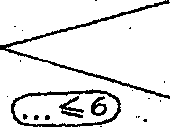             Раздаточный.  1. Фишки двух видов, по двенадцать каждого.2. Лист бумаги с моделью как демонстрационная.            Ход занятия. 1. Детям предлагается выложить фишками все возможные варианты того, как можно достать из пакета пять конфет двух сортов, причем так, чтобы варианты, например — два - три, три — два, не повторялись. Правильность выкладывания проверится при помощи линейки, которую воспитатель постепенно передвигает через «окошко».             2. Ход занятия такой же, как в занятии 4, часть 2.  Если детииспытывают затруднения, воспитатель просчитывает модель, вычерченную как демонстрационная. План занятия №16            Программное содержание. 1. Развитие представлений о числахвторого десятка. 2. Развитие представлений о числах от ноля до десяти. 3. Развитие представлений о составе чисел три, четыре,пять из двух составляющих.           Материал.          Демонстрационный. 1. Двадцать счетных палочек. 2.Выставленные на «магнитной» доске цифры от ноля до десятизаписи числа  десять, два обруча в виде эллипса, охватывающиевесь ряд цифр. 3. Пять фишек (или других мелких предметов).           Раздаточный. 1. Двадцать счетных палочек, цифры для записичисел второго десятка.          Ход занятия. 1. Воспитатель просит детей пересчитать выставляемые  им на доске счетные палочки, выложить палочки на одну больше (меньше), записать полученное число цифрами. Заданиеповторяется несколько раз.           2. Воспитатель просит детей выполнить какую-то командустолько раз,  чтобы число  было меньше какого-то, например,шести, но больше какого-то, например, трех. Просит детей назвать эти числа.            3. Дети играют в игру «Угадай, сколько с какой руке». Ход занятия как в занятии 13, часть 2.План занятия № 17             Программное содержание. 1. Овладение детьми действиями построения моделей из фишек двух видов для развития представлений о составе числа шесть из двух меньших чисел. 2. Развитие представлений о соотношении чисел второго десятка, запись соотношении при помощи цифр и  знаков.            Материал.            Демонстрационный. 1. Линейка с двенадцатью цветными квадратами двух цветов, вставленная в трафарет с «окошком»  2. Цифры для записи чисел второго десятка, знаки «>», «<», счётные палочки.           Раздаточный. 1. Лист бумаги, карандаш. 2. Цифры, знаки «>», «<».           Ход занятия. 1. Воспитатель предлагает детям разложить фишки двух видов так, как можно спрятать в двух руках шесть камешков. Правильность выполнения проверяется с помощью цветной линейки.          2. На доске выкладываются счетные палочки в количестве отдесяти до двадцати. Воспитатель предлагает пересчитать их, записать число цифрами. Затем убирает (добавляет) одну палочку, также предлагает пересчитать и записать количество цифрами. Записи чисел сравниваются,  между ними ставится знак «>»  («<»). Дети читают по очереди свои записи. При трудностях прочтения можно предложить использовать указку. Можно предложить два-три аналогичных задания.План занятия №18          Программное содержание. 1. Овладение детьми действиями построения  графической модели в виде значков двух  видов для установленения  соотношения чисел, образующегося при составлении числа шесть из двух чисел. 2. Овладение детьми действиями построения модели типа часов для развития представлений о месяцах года.           Материал.           Демонстрационный. 1. Линейка с двенадцатью цветными квадратами двух цветов, семь мелких предметов. 2. Модель времён года и месяцев в виде «часов».           Раздаточный.  1. Лист бумаги, карандаш. 2. Модель времен года в виде часов.           Ход занятия. 1. Детям предлагается вычертить на листе все варианты прятания шести предметов в двух руках.           2.Воспитатель называет месяцы года в соответствии с временами года. Дети записывают названия на своих моделях. План занятия №19            Программное содержание. 1. Развитие у детей представлений о порядковом счете. 2. Овладение детьми действиями использованиймоделей типа часов для развития представлений о месяцах года            Материал.            Демонстрационный. 1. Десять различных предметов.2.Модель месяцев года в виде «часов».            Ход занятия. 1. Воспитатель рассказывает детям о порядковомсчете, пересчитывает находящиеся на столе (картинке) предметыслева направо и справа налево. При пересчитывании других предметов, находящихся в комнате, демонстрирует необходимостьувязывания окончания порядковых числительных с родом пересчитываемых предметов: первое, второе окно; первый, второй стул, первая, вторая чашка.           Затем дети пересчитывают предметы по очереди: кто-то из детей выходит к доске и, используя указку, определяет, какой по счету  (на каком месте) слева или справа стоит (нарисован) тоили иной предмет.           2. Воспитатель предлагает детям угадать, как называется месяц, если это, например, второй месяц лета, первый месяц зимытретий месяц осени, третий месяц года, седьмой  месяц  года ит.п. Можно разнообразить задания, дав описание  природы, характерные для того или иного времени года (в вашей местности) или даже месяца, или изобразить движения, выполняемые в том или ином виде спорта, связанном с сезонными явленияминапример, ходьбе на лыжах. Можно также предложить детям придумать загадки самим. При разгадывании загадок используются«часы».План занятия №20             Программное содержание. 1. Развитие у детей представлений о соотношении чисел в пределах двадцати. 2. Овладение навыкампорядкового счета в пределах двадцати.            Материал.           Демонстрационный. 1. Счетные палочки, знаки «>», «<», цифры для записи чисел второго десятка, два вида мелких предметов, по двадцать каждого. 2. Картинка с двадцатью различными предметами, нарисованными в ряд.           Раздаточный. 1. Цифры для записи чисел второго десятка, знаки «>», «<»,«═», «≠».           Ход занятия. 1. Воспитатель отсчитывает пятнадцать предметов, записывает их количество цифрами, затем отсчитывает пятнадцать других предметов, также записывает цифрами их число. Говорит, что предметов поровну, по пятнадцать. Ставит между записанными числами знак равенства. Прибавляет еще один какой-то предмет, говорит, что теперь их стало шестнадцать, пятнадцать не равно шестнадцати — ставит знак неравенства. Предлагает детям сделать у себя запись про соотношение групп тех и других предметов, используя другие знаки.            Задания повторяются  несколько раз с различным количествомпредметов. Все варианты записи соотношения чисел прочитываются.            2. Ход занятия как в задании 19, часть 1.План занятия №21            Программное содержание. 1. Овладение детьми действиями построения моделей типа кругов Эйлера и логического древа как классификации чисел при сравнении с заданным числом. 2. Овладение действиями построения  графической модели в виде двух видов значков для установления соотношения чисел, образующегося при составлении числа семь из двух чисел.             Материал.            Демонстрационный. 1. Модель в виде логического древа со знаком, вычерченная  на доске или листе бумаги,  «магнитные» цифры, два обруча (круги Эйлера), полоска с написанными в  ряд цифрами от  ноля до девяти и запись числа десять. 2.Семь мелких предметов.              Раздаточный. 1. Лист бумаги с моделью в виде логического древа со знаком (всем детям по  разному), цифры, два обруча –«круги Эйлера».               Ход занятия. 1. Дети раскладывают цифры на модели по условиям определяют, какой знак должен  быть у другой ветви «древа» («дорожки»), затем расставляют эллипсы на полоске так, как это написано на знаках у «дорожек» («расставляют дома»).            2.Ход занятия как в задании 18, часть 1.План занятия №22            Программное содержание. 1. Развитие представлений о месяцах года. 2. Овладение детьми действиями построения моделей типа кругов Эйлера для развития представлений о закономерности образования чисел в числовом ряду. 3. Развитие представлений о составе числа семь из двух чисел.             Материал.           Демонстрационный. 1. Цифры от ноля до десяти, два обруча в виде эллипса. 2. Семь мелких предметов.           Раздаточный. 1. Модели в виде «часов», разделенные на двенадцать «месяцев». 2. Цифры от ноля до десяти, два обруча в виде эллипса.            Ход занятия. 1. Занятие проводится в виде разгадывания загадок о днях рождения. Первым загадку загадывает воспитатель, далее либо отгадавший ее ребенок, либо кто-то из желающих.           Воспитатель говорит, что его день рождения, например, в первый месяц осени (или девятый месяц года, или месяц, следующий за августом, или месяц, идущий до октября). Для ориентировки во временных отношениях дети по мере необходимости используют модели — «часы».           2. Воспитатель просит детей расставить по порядку цифры oт
ноля до десяти, а затем положить один эллипс так, чтобы он
охватывал числа, например, меньше семи, и назвать все числа
После этого предлагает, не убирая первый эллипс, положить второй так, чтобы в нем оказались числа больше, например, трех.
Какие это числа? Какие числа оказались и в том, и в другом
эллипсе? Как можно про них сказать — они больше какого числа
и меньше какого числа?            Ход занятия как в занятии №13, часть 2.План занятия №23             Программное содержание. 1. Овладение детьми действиями по строения графических моделей в виде двух видов значков для установления соотношения чисел при составлении числа восемь. 2. Развитие у детей навыков обратного счета в пределах двадцати.            Материал.            Демонстрационный. 1. Линейка с шестнадцатью цветными квадратами двух цветов, вставленная в трафарет с «окошком». 2. Мяч.            Раздаточный. Лист бумаги, карандаш.           Ход занятия. 1. Ход занятия как в занятии 18, часть 1.2. Дети встают вкруг. Воспитатель предлагает игру в называние следующего (предыдущего) числа. Он берет в руки мяч и бросает его ребенку, тот должен назвать число на один больше названного и бросить мяч воспитателю. (Если дети хорошо организованы и внимательны, можно предложить бросать мяч друг другу. Тогда, назвав число, ребенок бросает мяч и называет «свое» число). Можно предложить детям называть два последующих числа, числа на один больше и на один меньше, весь оставшийся ряд до десяти или до двадцати, менять задание несколько раз.План занятия №24           Программное содержание. 1. Освоение детьм и действий моделирования отношений между числами числового ряда при помощи моделей типа кругов Эйлера. 2. Развитие у детей представлений о составе числа второго десятка. 3. Развитие у детей представлений о составе чисел три-восемь из двух меньших.           Материал.           Демонстрационный и раздаточный. 1. Цифры, обозначающие числа от ноля до десяти, два обруча в виде эллипса или круга. 2. карточки с цифрами, обозначающими числа второго десятка.           Ход занятия. 1. Детям предлагается положить на столе два эллипса так, чтобы они находили друг на друга. В один положить всецифры, обозначающие числа меньше пяти, в другой — все цифры, означающие числа больше трех. В случае затруднения место для числа четыре (место пересечения кругов) показывает воспитатель. Можно повторить задание два-три раза.            2.Детям предлагается разложить по порядку карточки с числами второго десятка. Затем воспитатель дает детям несколько заданий, при выполнении которых детям следует поднять нужнуюкарточку. Можно предложить детям пересчитать звуки, движения,предметы, изображения; «разгадать» число, если известно сколько в нем десятков, сколько - единиц (назвать несколько вариантов, например: два десятка, ноль единиц; один десяток, две единицы; один десяток, семь единиц и т.п.); показать карточку после называния числа воспитателем; показать карточку и назвать число один меньше  (больше), чём названное.          3. Дети раскладывают по порядку цифры от ноля до девяти и записи числа десять. Воспитатель показывает цифру (называет число) и просит детей поднять карточку с цифрой, обозначав щей число, которое вместе с показываемым составит число пять (семь, шесть, восемь).План занятия №25            Программное содержание. 1. Освоение детьми действий графического моделирования отношений между числами, возникающих при составлении числа восемь из двух чисел. 2.Освоение детьми действий моделирования отношений между числами числового ряда при помощи модели типа кругов Эйлера.             Материал.             Демонстрационный. 1. Линейка с шестнадцатью цветными квадратами двух цветов, трафарет с «окошком» размером в восемь квадратов. 2. Две веревки по десять метров, карточки с числами от ноля до двадцати.            Раздаточный.  Лист бумаги, карандаш.             Ход занятия. 1. Ход занятия как в занятии 18, часть 1.2. На полу воспитатель раскладывает веревки в виде двух больших пересекающихся кругов. В один круг кладет значок... < 10, в другой -... > 10. Каждому из детей в руки дается карточка с числом, в соответствии с которым ребенок должен найти свое место в кругах. Можно повторить задание, предложив детям поменяться карточками или изменив значки в кругах.План занятия №26             Программное содержание. 1. Освоение детьми действий моделирования временных отношений (дни недели) при помощи моделей типа часов. 2. Развитие у детей представлений о составе чисел три — восемь из двух меньших.               Материал.               Демонстрационный. 1. Квадрат со стороной 25 см со стрелкой в середине, разделенный на семь частей, в которых написаны дни недели. 2. Мяч.              Раздаточный. 1. Квадрат со стороной 12 см со стрелкой в сере дине, разделенный на семь частей, карандаш.Ход занятия. Воспитатель рассказывает детям о том, что кроме месяцев люди придумали еще недели. Неделя состоит из семи дней, каждый день в ней имеет свое название: понедельник, вторник, среда и т.д. Называя дни недели, воспитатель показывает на часах сменяемость и последовательность, предлагает детям написать их названия на своих числах.             Затем воспитатель просит поставить стрелку так, чтобы она показывала на выходные дни: субботу, воскресенье, называет,Какой день недели сегодня, когда бывают занятия по математике. Просит его показать.2. Дети встают вкруг, воспитатель предлагает игру в состав числа. Он называет число и бросает мяч ребенку, тот ловит и называет число, которое вместе с названным воспитателем составит, например, число семь (девять, шесть, восемь и т.п.). Если дети хорошо ориентируются в составе первого числа и внимательны, можно в процессе игры поменять число два-три раза.План занятия №27             Программнoe содержание. 1. Развитие представлений о числахвторого десятка. 2. Освоение детьми действий моделирования отношений между числами числового ряда при помощи модели типа кругов Эйлера. 3. Освоение детьми действий моделирования отношений между числами числового ряда (второй десяток) при помощи модели типа логического древа.            Материал.           Демонстрационный. 1. Два круга, карточки с числами от ноля до десяти. 2. Написанная на доске модель в виде логического древа с двумя разветвлениями.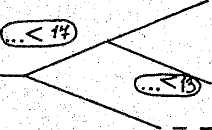            Раздаточный. 1. Двадцать счетных палочек, карточки с числами до двадцати. 2. Два круга или эллипса. 3. Полоски с моделями в виде логического древа с двумя разветвлениями для раскладывания чисел второго десятка, типаХод занятия. 1. Воспитатель предлагает детям игру парами. Один ребёнокиз пары, сидящей за одним столом, загадывает число и выкладывает на столе столько же палочек. Второй «угадывает»  число,просчитывая количество палочек, затем записывает его цифрами. Затем число задумывает и записывает цифрами второй ребенок, а первый «угадывает» его, прочитав запись и выложив столькоже палочек. Можно повторить игру несколько раз. Если детям трудно выполнять задание в такой форме, воспитатель может сам «задумывать» число, выкладывая палочки или выставляя цифры.
           2. Воспитатель рисует на доске два пересекающихся круга, говорит, что это будут «дома для чисел». В одном ставит знак...≤ 7предлагает поставить в круг нужные числа. Дети ставят их на доске
по очереди. Во втором круге воспитатель рисует значок ... ≥5, дети заполняют и второй круг. Может получиться, что пересечение двух кругов останется незаполненным, тогда воспитатель предлагает
проверить, правильно ли выбран «дом» для каждого числа. Для этого каждое число снова сравнивается с тем и другим знаком, находится его более точное место.          3. Детям предлагается разложить карточки с числами второго десятка в концах дорожек со знаками.План занятия №28           Программное содержание. 1. Освоение детьми действий замещения «части» и «целого» при помощи полосок разной величины 2. Развитие у детей представлений об утвердительных предложениях. 3. Развитие у детей представлений о днях недели.           Материал.            Демонстрационный. 1 .Матрешка, яблоко, нож, лист бумаги, три-пять цветков, пять-семь игрушек.          Раздаточный. 2. Карточки с написанными на них днями недели.             Ход занятия. 1. Воспитатель берет в руки матрешку, состоящую из двух половин, и объясняет детям, что это целая матрешка разъединяя ее, говорит, что получились часть и часть, а вместе (соединяет опять) — целое. Предлагает детям назвать матрешку целиком и по частям.То же самое воспитатель проделывает с яблоком, которое разрезается на две неравные части. Все яблоко обозначается как целое, а два неравных кусочка — как части. Затем воспитатель берет лист бумаги, разрезает его пополам и говорит, что все яблоке можно обозначить целым листом, а разрезанные кусочки — каждой из половинок листа, предлагает детям показать свои полоски для целого и для части.На примере цветов в вазе разбирается еще один вариант получения двух частей из целого, а на материале солдат — составления целого из частей.             2. Воспитатель произносит несколько предложений. Говорит, что такие предложения, когда что-то спрашивают, задают вопрос, например: «Тебе сколько лет? Тебе пять лет? Как тебя зовут?» Это вопросительные предложения. А есть такие предложения, когда просто что-то говорят: «Тебе шесть лет. Тебя зовут Оля.». Воспитатель говорит, что он будет называть разные предложения. Когда предложение будет вопросительное, дети будут поднимать вот такой знак (показывает знак вопроса), он называется «вопросительный  знак»; когда невопросительное (другие виды предложений не называются) — не поднимать ничего. Каждый раз после выполнения задания детям предлагается объяснить, почему предложение вопросительное или невопросительное. (В вопросительном о чем-то спрашивается, в интонации голоса звучит вопрос, что-то хотят узнать, спросить.)             3.Детям раздаются карточки с названиями дней недели. Воспитатель просит выйти к доске «первый день недели», понедельник, затем следующий «день недели», спросив, как он называется, опять следующий и т.д. Когда все «дни недели»- выстроены,  воспитатель просит поднять свое название (попрыгать, присесть, встать на цыпочки) «день недели», который идет послеКакого-то или до какого-то. Затем предлагает всем детям разойтись и по сигналу встать опять друг за другом, начав ряд, например, со вторника (среды, пятницы).План занятия №29             Программное содержание. 1. Освоение детьми действий графического моделирования отношений между числами, образующимися при составлении числа девять из двух чисел. 2. Овладение детьми действиями моделирования отношений между числами числового ряда при помощи моделей типа логического древа.               Материал.              Демонстрационный. 1. Линейка с восемнадцатью квадратами двух цветов, трафарет с «окошком». 2. Вычерченная на полу модель («дорожки») в виде логического древа, знаки, цифры.              Раздаточный.1. Лист бумаги, карандаш.             Ход занятия. 1. Ход занятия как в занятии 18, часть 1.             2.Детям предлагаются карточки с числами. По вычерченным на полу дорожкам со знаками дети должны пройти, разместив числа. Детям, которые справляются с заданиями с применением моделей типа логического древа, можно начертить дорожки с двумя разветвлениями, тем, которые делают ошибки, затрудняются, — с одним.План занятия №30            Программное содержание. Развитие у детей  представлений о календаре.            Материал            Демонстрационный. Написанные на доске дни недели.            Карточки с цифрами, обозначающими  числа от одного додвадцати.            Раздаточный. Карточки с названиями дней недели.   Карточки с цифрами, обозначающими  числа от одного доДвадцати.            Ход занятия. Воспитатель показывает детям календарь, рассказывает, как размещаются на нем числа, как они связаны с дняминедели. Показывает на доске, как расставить числа, если, например, первое число — среда. Расставляет числа для одной неделиЗатем воспитатель предлагает детям разложить на столах карточкис названиями дней недели. Говорит, что положить их можно сверхувниз, слева направо и даже так, как захотят дети. Числа в календаре расставить так, чтобы первый день месяца был в пятницу.План занятия №31             Программное содержание. Развитие у детей представлений о грамматических отношениях.             Материал.             Демонстрационный. Четыре — пять картинок —- иллюстрации к сказке, например, «Умная лисичка и волк».             Ход занятия. Воспитатель предлагает детям вспомнить сказкуПо ходу пересказа (или прочитывания) выставляет на доске иллюстрации. Затем выбирает одну из средних картинок и проситдетей пересказать сказку по-другому: то что нарисовано на картинке — как будто происходит сейчас, то что нарисовано на картинках, стоящих раньше — уже произошло, то что на последующих картинках — только будет происходить.   Основной задачей при таком пересказе становится правильноесогласование глагола с временем действия,  например,  приходила, приходит (подходит, идет), придет; говорила (сказала), говорит, скажет.План занятия №32            Программное содержание. 1. Развитие у детей представлений окалендаре. 2. Освоение детьми действий построения моделей «часть-целое» в процессе решения арифметических задач (выделение компонентов задач).           Материал.            Демонстрационный. 2 карточки — полоски большейи меньшей величины для обозначения частей  и целого, знаки«+», «-», «=», «?», четыре куклы, семь машин.           Раздаточный. 2. Пять различных животных на каждого ребенка,одно животное должно быть одинаковым у всех детей (этот материал можно дать как демонстрационный), карточка-полоска для обозначения целого, две карточки для обозначения частей, знаки    «-», «=», «?».              Ход  занятия. 1.  Воспитатель спрашивает детей, какой сегодня день недели,  какое число (если оно меньше двадцати), уточняет, какой день недели и число будут завтра (вчера), послезавтра (позавчера).               2. Детям говорится, что сегодня они будут решать и записывать арифметические задачи. Рассказывается история: «За столом пили чай три куклы-подружки, зазвонил звонок и пришла ещеподружка. Сколько подружек стало пить чай?» Воспитатель объясняет, что в задаче есть условие — «За столом  пили чай три подружки, зазвонил телефон и пришла еще одна подружка» и вопрос— «Сколько подружек стало пить чай?». Просит детей повторить, задачу, затем  повторить только условие, только вопрос.При этом воспитатель предлагает ответить обязательно нескольким детям, добиваясь,  чтобы все дали верные ответы.            Когда все дети поймут, из чего состоит  задача, воспитатель объясняет, как можно записать задачу при  помощи полосок  и знаков. Уточняет вместе с детьми, какую нужно взять полоску для обозначения кукол, которые были в комнате сначала, («Чай пиливсе подружки, нет только часть, правильно,  маленькую полоску - часть), какой затем поставить знак («Пришла еще одна кукла,Что-то прибавили, значит знак...»), какую взять полоску для обозначения пришедшей  куклы (пришла часть  детей), какой затем поставить знак и что после знака равенства (знак вопроса). В итоге запись  должна иметь следующий вид □ + □ = ? (далее в тексте полоски будем обозначать буквами □ -ц □  — ч). Так записывается условие задачи. После этого детям предлагается записать решение, поставив вместо знака вопроса нужную полоску (час или целое).           Б. Детям предлагается задача: «В гараже стояло семь машинодна приехала с вызова. Сколько машин стало в гараже?» Воспитатель просит детей повторить вопрос задачи, записать условие и вопрос полосками. Задаются вопросы о том, какие карточки нужно ставить так же, как в предыдущей части). Модель выстраивается детьми на доске. Когда запись ч + ч ═? закончена, предлагается ее прочитать и дать ответ (Часть плюс часть равно чему? Часть плюс часть равно целому).            В. На индивидуальном материале детям предлагается задача: «В зоопарке было пять зверей, одного зверя, тигра, забрали в цирк.Дальше детей можно спросить, какой  вопрос нужно задать, чтобы получилась задача. После того, как вопрос будет сформулирован, предложить детям выполнить действия с предметами и составить запись условия задачи полосками. В те моменты, когда дети затрудняются, можно задавать наводящие вопросы («Какуюсначала взять полоску, «часть» или «целое», какой поставить знаки т.д.). По завершении запись ц — ч ═ ? прочитывается разнымидетьми несколько раз («Целое минус часть равно чему?»).План занятия №33             Программное содержание. 1. Освоение детьми действий построения моделей «часть — целое» в процессе решения арифметических задач. 2. Развитие представлений о месяцах года.             Материал.             Демонстрационный. 1. Шесть елок, полоски и знакидля построения моделей.              Раздаточный. 1. Полоски и знаки для построения моделей. 2.Модель — «часы» месяцев года, карточки с названиями месяцемгода, по одной у каждого ребенка.            Ход занятия. 1. Воспитатель расставляет на столе шесть елок ирассказывает задачу: «На полянке в лесу  росло шесть елок. На Новый год Дед Мороз срубил для детей три елки». Просит детей задать вопрос задачи, затем повторить всю задачу.            После этого воспитатель предлагает записать условие и вопросзадачи в виде полосок: ц — ч ═ ? Когда условие будет записано,дает задание решить задачу и записать ее решение в виде модели: ц — ч = ч. Запись прочитывают несколько детей.Затем условие и решение записывается цифрами. Воспитатель задает вопросы о том, какой в задаче ответ, как решали задачу (от целого отнимали часть, от шести отнимали три).            2. Воспитатель задает несколько вопросов как в занятии 19, часть 2. Затем детям, у которых карточки с зимними месяцами,предлагает встать на ковер, с осенними —у двери, с летними —у доски,  с весенними. — у окна.План занятия №34             Программное содержание. I. Освоение детьми действий построения моделей «часть — целое» в процессе решения арифметических задач.             Материал.             Демонстрационный. Елка, семь игрушек, полоски для построения моделей, знаки.             Раздаточный. Полоски для построения моделей, знаки.             Ход занятия. А. Воспитатель рассказывает задачу: «Для елки приготовили  семь игрушек, но когда стали вешать, две игрушки разбились. Сколько игрушек повесили на елку?» Просит детей повторить задачу, затем повторить только условие задачи, потом только вопрос.            Далее следует предложить им записать задачу в виде модели.При этом сначала записать только условие (ц — ч), затем уже и вопрос.            Когда запись будет закончена, воспитатель просит детей показать значок, который обозначает вопрос задачи, затем записатьвместо условия и вопроса решение и ответ задачи в виде модели.Все записи дети обязательно прочитывают вслух.             После этого задача записывается цифрами. Задаются вопросы как в занятии 33, часть 1.План занятия №35              Программное содержание. 1. Овладение детьми действиями графического моделирования отношений между числами, возникающими при составлении числа десять из двух чисел. 2.Развитие представлений о числах второго десятка.               Материал           . Демонстрационный. 1. Линейка с двадцатью квадратами двух цветов, трафарет с «окошком».             Раздаточный. 1. Лист бумаги, карандаш. 2. Счетные палочки. цифры для обозначения чисел второго десятка.            Ход занятия. 1. Занятие проводится также, как занятие № 18, часть 1.             2. Предлагается игра в «индейцев» и «роботов». Индейцы должны выкладывать называемое воспитателем число палочками, роботы — записывать его же цифрами. Можно предложить записать и выложить числа на один больше (меньше) называемого, числа, в которых один десяток и пять (семь, две, ноль и т.п.) единиц Целесообразно вызвать кого-то из детей проверять выполнен задания.План занятия №36            Программное содержание. Развитие у детей представленийвременных отношениях в процессе составления календаря марта месяца            Материал. Раздаточный. Вырезанные из старого календаря названия дней недели, цифры, для обозначения чисел от первого до тридцать первого числа, лист бумаги для наклеивания названий дней недели и цифр, клей, кисть, картинки для украшения календарей.           Ход занятия. Дети готовят календари в качестве подарков мамам в день 8 Марта. Сначала раскладывают на листе бумага полоски с названиями дней недели, затем расставляют числа. При затруднениях детей в раскладывании чисел третьего десятка воспитатель оказывает им помощь.План занятия №37       .	               Программное содержание. 1 .Овладение детьми действиями построения моделей «часть — целое» в процессе решения арифметических задач. 2. Развитие представлений о составе чисел шесть десять из двух чисел.             Материал. Демонстрационный. 1. Четыре человечка, восемь матрешек, карточки для построения моделей, знаки, цифры. 2. Кубик со стороной 25 см с точками, обозначающими числа от одного до шести.            Раздаточный. 1. Карточки для построения моделей, цифры, знаки.           Ход занятия. 1. Воспитатель рассказывает детям задачу: «У Незнайки было пять друзей. Двое из них сели в ракету и улетели на другую планету. Сколько Незнайкиных друзей осталось?». Ход занятия как в занятии 33, часть 1. Когда запись условия на в виде модели, воспитатель предлагает записать условие цифрами. То же самое с решением и ответом. Воспитатель обязательно спрашивает, какой ответ задачи, просит показать карточки с ответом, спрашивает, как решали задачу. (В данной задаче для того, чтобы найти ответ, от пяти отнимали два).           2. Дети садятся за составленными в середину столами или на  полу очереди бросают кубик. В соответствии с «выпавшим» числом называют второе число так, чтобы вместе они составили, например, шесть. Ребенок, не правильно назвавший число, выбывает из игры. Если дети хорошо справляются с заданием, можно изменять числа, которые требуется получить.План занятия №38                Программное содержание. 1. Овладение детьми действиями построения моделей «часть— целое» в процессе решения арифметических задач. 2. Развитие у детей представлений о соотношений чисел            Материал.           Демонстрационный. Девять грибов, карточки для построения моделей, цифры, знаки.               Раздаточный. Полоски для построения моделей, цифры, знаки.            Ход занятия. 1. Воспитатель рассказывает детям задачу про грибы: «Белка запасла на зиму шесть грибов, но решила, что этого недостаточно. Побежала она еще раз за грибами, смотрит, под деревом растут сразу три белых гриба. Она их сорвала и спрятала в дупло. Сколько всего грибов запасла белка?» Дальше занятие проходит  по схеме, описанной в плане занятия 33, часть 1.            2. Воспитатель рассказывает детям историю о зверятах, которые поспорили, чье число сразу на двух карточках окажется больше. У одного были карточки с числами 6 и 3, у другого - 7 и 1.(Предложить детям несколько вариантов сравнения чисел в пределах 10).План занятия №39              Программное содержание. 1. Овладение детьми действиями построения моделей «часть — целое» в процессе решения арифметических задач. 2. Освоение детьми действий моделирования отношений между числами числового ряда при помощи моделей типалогического древа.              Материал.             Демонстрационный.1. Полоски для построения моделей, знаки, цифры. 2. Модель в виделогического древа со значками:   —             Раздаточный. 1. Полоски, знаки для построения моделей, цифры. 2. Модель, такая же как демонстрационная.             Ход занятия. 1. Предлагается задача: «В группе детского сада было девять детей,  пришел еще один ребенок. Сколько детей  в группе?» Анализ задачи и построение модели проводятся по схеме, описанной в занятии 33, часть 1.             2. Ходя занятия как в занятии 27, часть 3.План занятия №40             Программное содержание. 1. Овладение детьми действиями использования моделей «часть — целое» для придумывания apифметических задач. 2. Развитие представлений о составе чиселтрех до десяти из двух чисел.            Материал.            Демонстрационный. 1. Полоски для построения моделей, цифры, знаки. 2. Десять мелких предметов или фишек.            Раздаточный. 1. Полоски для построения моделей, знаки, цифры           Ход занятия. 1. На доске выставляется модель: ч + ч = ?, по которой детям предлагается придумать разные задачи. Полоскиубираются. Дети решают, чью задачу они запишут в виде моделизатем цифрами. После этого полоской и сверху цифрой записывается ответ. Обязательно задаются вопросы о том, каков ответ задачи и как ее решали, чтобы получить ответ.          2. Дети загадывают друг другу загадки,  пряча  фишки в двухруках. Общее количество фишек выбирается загадывающим. Угадавший получает возможность прятать фишки.План занятия №41            Программное содержание. 1. Развитие у детей представлений овременных отношениях (днях  недели, месяцах, числах). 2. Освоение детьми действий моделирования отношений «часть — целое» и выделения компонентов задачи в процессе придумывания задач по рассказу, содержащему числа.           Материал.           Демонстрационный. 2. Полоски для построения моделей, знаки, цифры.           Раздаточный. 1.Карточки с  числами до 20. 2. Полоски для построения моделей,  цифры, знаки.            Ход занятия. 1. Детям предлагается назвать, какой сегодня деньнедели, месяц и число, число  записать цифрами. Затем цифрами записать число, когда будет следующее занятие по математике (или число, которое будет в воскресенье, среду, вторник).           Детям  предлагается придумать задачу по рассказу: «На поляне играли три зайца, они бегали друг за другом, веселились. Одному зайцу  надоело играть и он ушел к белкам». Нужно обратить внимание на формулировку условия задачи,  вопроса. После того как задача сформулирована, предлагается в виде модели записать условие, вопрос, а затем решение и ответ. Затем то же самое цифрами. При этом можно спросить, какими цифрами обозначаются те или иные полоски — части и целое. В заключение еще раз уточнить, каков ответ задачи, как решалась задача.План занятия №42              Программное содержание. 1. Освоение детьми действий моделирования отношений «часть — целое» и выделения компонентов задачи в процессе придумывания задач  по рассказу, содержащему числа. 2. Развитие у детей представлений о составе чисел от трёх до десяти их двух чисел.              Материал. Демонстрационный и раздаточный. 1. Полоски для построения моделей, знаки, цифры. 2. Мелкие предметы.              Ход занятия. 1. Детям предлагается придумать задачу по рассказу: «В гараже стояло четыре  машины, после окончания работы приехало еще две. Они встали  в ряд и гараж закрылся». Используется та же схема проведения занятия, как и в занятии 41, часть 2.             2. Дети загадывают друг другу загадки, пряча в руках предметы. Называя общее число, ребенок предлагает угадать, сколько предметов в той и другой руке.План занятия №43             Программное содержание. 1. Овладение детьми действиями пользования моделей «часть — целое» для придумывания арифметических задач. 2. Развитие у детей представлений о частях и целом, образующихся при сложении и вычитании чисел.              Материал.              Демонстрационный и раздаточный. 1, 2 Полоски для построения моделей, знаки, цифры.               Ход занятия. 1. А. Детям предлагается придумать задачи по модели ч + ч ==? Ход занятия как в занятии 33, часть 1.	             2. На доске записывается несколько условий задач: 1)4 + 2═?, 2) 6 - 1 = ?,   3) 6 + 2 =.? Воспитатель придумывает задачи (или просит это сделать детей), после решения которых вместо знака вопроса везде записывается ответ. Далее показывая указкой на ту или иную цифру, воспитатель просит определить, что означает цифра: часть или целое. Для ответа на вопрос дети поднимают полоски. Следует спросить детей, почему они одно и то же число обозначают то маленькой полоской, то — большой, при затруднениях объяснить.План занятия №44             Программное содержание. 1. Овладение детьми действиями использования моделей «часть — целое» для придумывания арифметических задач. 2. Развитие у детей представлений о составе чисел от трех до десяти из двух чисел.              Материал.              Демонстрационный и раздаточный. 1. Полоски для строения моделей, знаки, цифры. 2. Различные мелкие предметы.             Ход занятия. 1. На доске выставляется запись ц — ч ═ ? Детям предлагается придумать задачи, записать условие цифрами, затем решение в виде модели и цифрами. Ход занятия как в занятии 33, часть1.             2. Организуется игра в магазин, где продаются различные предметы стоимостью до десяти «рублей». Дети набирают заданные суммы из двух и более карточек, чтобы их «купить». Кто первый наберёт  нужный набор, тот и «покупает» предмет.План занятия №45              Программное содержание. 1. Освоение детьми действий моделирвания отношений «часть — целое» и выделения компонентов задачи в процессе придумывания задач по рассказу, содержащему числа. 2. Освоение детьми действий моделирования отношений между числами числового ряда при помощи моделей типа логического древа.Материал.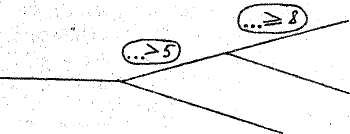                  Демонстрационный. Полоски для построения моделей, знаки,цифры.2. Модель в виде логического древа, вычерченная на полу.
              Раздаточный. 1. Полоски для построения моделей, знаки, цифры. 2.Цифры для обозначения чисел от ноля до двадцати.              Ход занятия. 1. Воспитатель рассказывает детям историю про белку, которая летом много трудилась и запасла десять грибов, а зимой, когда наступили холода, она три гриба съела. Детям предлагается придумать по этой истории задачу.             Ход занятия, как в занятии 41, часть 1.              Ход занятия как в занятии 27, часть 2. В отличие от этого занятия используются цифры для обозначения чисел от ноля до двадцати.План занятия №46              Программное содержание. 1. Освоение детьми действий моделирования отношений «часть - целое» и выделения компонентов задачи в процессе придумывания задач по рассказу, содержащему числа. 2. Развитие у детей представлений о части и целом, образующихся при сложении и вычитании чисел.               Материал.                  Демонстрационный и раздаточный. 1, 2. Полоски .для построенения моделей, цифры, знаки.                 Хлд занятия. 1 .Воспитатель рассказывает детям рассказ, в котором есть числа, предлагает придумать по нему задачу. Ход занятия -мши же, как в занятии 41, часть 2.                 2. Ход занятия, как в занятии 43, часть 2. Используются задачи тугими числами.                                      План занятия №47                 Программное содержание. 1. Освоение детьми действий моделирования отношений «часть — целое» и выделения компонентов задачи в процессе придумывания задач по рассказу, содержащему числа. 2. Развитие у детей представлений о числах числового ряда от одиннадцати до двадцати.                Материал.               Демонстрационный. 1. Полоски для построения моделей, знаки, цифры. 2. Написанные или выставленные на доске в ряд цифры, обозначающие числа от одиннадцати до двадцати,               Раздаточный. 1. Полоски для построения моделей, знаки, цифры. 2. Цифры.              Ход занятия. 1. Воспитатель рассказывает детям историю о девочке, у которой было семь шаров, подарившей три шара подружке, предлагает придумать задачи. Каждый ребенок записывает свою придуманную задачу цифрами и знаками. Записи прочитываются несколькими детьми. Чью-то задачу предлагается записи в виде модели, а затем выясняется, подходит ли эта модельк другим задачам.	2. На доске выставляются цифры, обозначающие числа второго десятка. Дега закрывают глаза, воспитатель меняет местам!или убирает какие-то цифры. Дети находят ошибки.План занятия №48               Программное содержание. 1. Освоение детьми действий моделирования отношений «часть — целое» и выделение компонент задачи в процессе придумывания задач по рассказу, содержащему числа. 2. Развитие у детей навыков обратного счета.              Материал.              Демонстрационный и раздаточный. 1. Полоски для построения моделей, цифры, знаки. 2. Мяч.               Ход занятия. 1. Воспитатель рассказывает детям небольшую историю: «Девочка пошла в магазин покупать подарки для своих друзей. Она купила сначала три книги, потом пять карандашей пошла домой». Детям предлагается придумать задачу, заменив числа своими.             2. Дети встают вкруг. Воспитатель бросает кому-то из детей мяч
и называет число. Поймавший называет число на один меньше и
бросает мяч следующему.	План занятия №49             Программное содержание. 1. Освоение детьми действий моделирования отношений «часть — целое» и выделения компонентов задачи  в процессе придумывания задач по рассказу, содержащему числа. 2. Овладение детьми действиями использования моделей «часть — целое» для придумывания арифметических задач.              Материал. Демонстрационный и раздаточный. Полоски для полоски для построения моделей, знаки, цифры.              Ход занятия. 1. Для придумывания задач предлагаются сначала модели  ц — ч = ?,  ч + ч ═ ?, затем рассказ с числами.Ход занятия  занятии 33, часть 1 и в занятии 41, часть 2.             В раздел по обучению детей придумыванию и решению арифметических задач при помощи модели «части — целое» можно включить  еще пять-семь дополнительных занятий.РАЗВИТИЕ ЭЛЕМЕНТАРНЫХ МАТЕМАТИЧЕСКИХ ПРЕДСТАВЛЕНИЙ             Проведение развивающих занятий по математике в старшей группе детского сада направлено на развитие умственных способностей детей и математических представлений.            Программа предполагает владение детьми представлениями о величине и количестве, а также действиями моделирования количественных отношений, развитие которых проводится в средней группе детского сада.В этой возрастной группе одной из основных задач становится развитие представлений о числе и закономерностях, существующих между числами в числовом ряду. Каждое из чисел от 0 до 10 вводится в процессе установления соотношения двух множеств предметов, выраженных соседними числами. В дальнейшем число продолжает рассматриваться как совокупность элементов множества, а также как отношение измеряемого к мере (результат измерения заданной величины определенной меркой).            Развитие представлений о различных количественных отношениях, представлений о числе, а также представлений о закономерностях образования чисел числового ряда происходит на основе построения и использования детьми наглядных моделей.            Продолжается обучение детей построению и использованию предметных моделей, построенных на взаимно однозначном соответствии фишек-заместителей, наглядно представляющих количественные отношения. Модели этого типа вводятся в обучении раньше других, так как они позволяют производить замещение предметов путем наложения или приложения заместителей, что способствует пониманию смысла замещения (фишка используется вместо предмета, информация об общем количестве предметов передается соответствующим количеством заместителей).Для установления количественных отношений в процессе знакомства с числами до десяти используется модель количественных отношений, выстраиваемая на счетах. В отличие от модели из двух групп фишек, замещение предметов косточками счетов дети производят на глаз.Далее модель количественных отношений предлагается в графической форме в виде двух видов значков, вычерчиваемых попарно.            На следующем этапе обучения в качестве модели используется линия с нулевой отметкой и стрелкой, показывающей направление увеличения.Для развития у детей представлений о закономерностях образования чисел числового ряда используются предметные и графические модели в виде непересекающихся кругов (или овалов), а также в виде разветвляющихся отрезков.            В результате обучения дети овладевают предметным и графическим моделированием различных количественных отношений, что способствует, с одной стороны, развитию одной из важных познавательных способностей - способности к моделированию, с другой стороны, - развитию представлений.РАЗВИТИЕ ЭЛЕМЕНТАРНЫХ МАТЕМАТИЧЕСКИХ ПРЕДСТАВЛЕНИЙПлан занятия №1              Программное содержание. Освоение детьми действий построения моделей количественных отношений (в виде двух групп заместителей, расположенных по принципу взаимно однозначного соответствия), используемых для сравнения двух множеств предметов.             Материал. Восемь игрушечных машин небольшого размера, шесть игрушек-гаражей, десять кружков красного цвета для обозначения машин, десять кружков синего цвета для обозначения гаражей, две коробки с крышками для хранения кружков (по одной для каждого-вида);трафарет в виде листа бумаги с двумя рядами расположенных друг под другом клеток.             Ход занятия. Машины и гаражи расположены в разных частях комнаты или на разных столах. Детям предлагается узнать, хватит ли для всех машин гаражей, чего больше: машин или гаражей. Пересчитывать предметы не нужно; говорится, что до того, как машины заедут в гаражи, диспетчер должен узнать, хватит ли  гаражей для всех машин. Дети могут помочь ему, составив «картинку», на которой это будет видно. Сделать это можно при помощи фишек.             Дети разбиваются на три группы: «шофёры», «диспетчеры» и те, кто работает в гараже. Дети-«шофёры» обозначают фишками машины, затем относят отобранные фишки диспетчеру. Дети, «работающие в гараже», обозначают другими фишками гаражи и также относят их диспетчеру. «Диспетчеры» раскладывают фишки на полоске бумаги, устанавливая взаимно однозначное соответствие, и делают вывод о соотношении фишек, а затем машин и гаражейПлан занятия №2               Программное содержание. См.занятие №1.  .               Материал.              Раздаточный. Два листа бумаги с наклеенными на одном шестью-восемью изображениями лодок, на втором — восемью изображениями парусов; по десять фишек двух цветов, соответствующих цвету лодок и парусов, коробка для хранения фишек, трафареты для раскладывания фишек:             Ход занятия. Детям предлагается узнать, хватает ли всем лодкам парусов, чего больше —лодок или парусов (паруса «сдул ветер» и теперь их надо «прикрепить» к лодкам, предварительно узнав, для всех ли лодок есть паруса). Для этого подходящими фишками сначала обозначаются все лодки, затем другими фишками — паруса. После чего фишки собираются и раскладываются на полоске по принципу взаимно однозначного соответствия.План занятия №3*              Программное содержание. См.занятие № 1.             Материал.            Раздаточный: два листа бумаги с наклеенными На одном семью-девятью блюдцами, на втором — восемью-десятью чашками; по десять фишек двух видов, разные трафареты для раскладывания фишек.            Ход занятия. Детям предлагается узнать, все ли чашки и блюдца можно «подавать гостям», хватает ли для всех чашек блюдец, чего больше: чашек или блюдец. Для сравнения детям предлагается использовать фишки, разложив их сначала на картинки, а потом переложить на трафареты.(Во второй части можно предложить детям поменяться материалом.)           * Занятия 3 и 4 рекомендуется проводить или не проводить по усмотрению педагога в зависимости от успешности детей на занятиях 1 и 2.План занятия №4             Программное содержание. См.занятие №1.Материал. Раздаточный. Лист бумаги с наклеенными семью-восьмью столами и восьмью-девятью стульями, фишки двух видов, трафарет в виде листа с горизонтальной линией, трафареты, использовавшиеся в заданиях 1 и 2.           Ход занятия. Ход занятия такой же, как и в занятии №№2,3. Для построения модели предлагается лист бумаги с горизонтальной чертой. Если кто-то из детей расставляет фишки без учёта взаимно однозначного соответствия, ему даётся расчерченный трафарет, подчёркивается, что фишки расставляются попарно. После этого снова даётся первоначальный трафарет.План занятия №5            Программное содержание. Освоение детьми действий построения и использования моделей Количественных отношений (в виде двух групп значков, расположенных по принципу взаимно однозначного соответствия), используемых для сравнения двух множеств предметов.           Материал:           Демонстрационный. Шесть стульев, семь кукол.           Раздаточный. Лист бумаги, простой карандаш.           Ход занятия. Детям предлагается сравнить количество стульев и кукол, обозначив их какими-нибудь значками и нарисовав значки так, чтобы было видно, чего больше. На доске изображается несколько значков, из которых дети могут выбрать какие-либо для обозначения предметов (или придумать свои).           После этого воспитатель предлагает обозначить одним значком куклу, затем другим значком — стул, нарисовав, предмет и значок рядом на другой стороне листа, расположить значки так, чтобы было видно, каких больше, каких меньшеПлан занятия №6             Программное содержание. См.занятие №5.             Материал.            Демонстрационный. Различные предметы, например, стол и стул, машинка, кубик, мяч, кукла.            Раздаточный. Листы бумаги, простые карандаши            Ход занятия. Воспитатель предлагает детям загадать друг другу загадки про стоящие на стуле предметы. Для этого надо задумать какое-то количество одних предметов, какое-то — других, придумать значки для обозначения предметов, на листке бумаги нарисовать значки, которыми обозначаются предметы и сами предметы. А на другой стороне листа нарисовать картинку в виде двух рядов значков. Картинка должна быть такой, чтобы сразу было видно, каких значков больше, каких меньше. По нарисованным картинкам дети разгадывают загадки, один ребенок показывает свою работу детям и просит сказать, чего у него больше, столов или стульев, если стулья он обозначил, например, квадратиками, а столы — кружками.План занятия №7             Программное содержание. 1. Освоение детьми действий построения моделей количественных отношений на счетах, используемых для сравнения двух групп предметов. 2. Освоение детьми счёта в пределах 2-х. Знакомство с цифрами 0,1,2.             Материал.             Демонстрационный. 1. Две машины, одна кукла-шофёр, счёты- из двух рядов косточек, по десять в каждом ряду. 2. Числовые карточки (карточки с кружками) от одного до Двух, цифры от 0 до 2-х.             Раздаточный. 1 .Счёты. 2. Числовые карточки от одного до двух*, цифры от 0 до 2-х.          Ход занятия. 1 часть. Занятие проводится в форме игры в шофёров, которые должны поехать в рейс на машинах. До того, как они выедут, нужно узнать, хватит ли шофёров для всех машин, чего больше машин или шофёров.           * Здесь и далее можно предложить детям самим рисовать кружки на карточках, выбирая для этого определенную конфигурацию. Это значительно облегчит запоминание образного изображения чисел.           Детям предлагается отложить на одной линии счётов столько косточек, сколько шофёров, на другой — столько косточек, сколько машин. После этого дети сравнивают между собой количество косточек на разных линиях, а затем делают вывод о соотношений машин и шофёров.           2 часть           Воспитатель говорит, что шофёр — один, это обозначает одна косточка счётов. Машин — две, и на другой линии . счётов — две косточки. Два больше, чем один, а один меньше, чем два. Затем воспитатель показывает числовую карточку с одним кружком и говорит, что это один кружок, а ещё «один» можно записать цифрой «1» (показывает цифру). Так же показывает числовую карточку с двумя кружками и цифру «2». После этого воспитатель раскладывает в ряд числовые карточки с одним и двумя кружками, под ними кладёт соответствующие цифры. На счётах оставляет две косточки, ещё раз говорит, что это два, затем убирает одну косточку и говорит, что осталась одна косточка, убирает её и говорит, что теперь ноль косточек, показывает как записывается ноль, ставит его на место в ряду цифр. Предлагает сделать это и детям.План занятия №8               Программное содержание. 1. См .занятие №7, часть 1.2. Освоение детьми счёта в пределах трёх, знакомство с цифрой 3.              Материал.             Демонстрационный. 1. Три куклы-спортсмена, две лодки. 2. Числовые карточки от нуля до трёх, цифры 0,1,2,3.              Раздаточный. 1. Счёты. 2. Числовые карточки от одного до трёх, цифры от 0 до 3-х.             Ход занятия. 1. Ход занятия как в занятии №5 часть 1. (После того, как выяснено, что спортсменов меньше, а лодок больше, можно предложить детям установить равенство, убрав одного спортсмена или добавив одну лодку). Однако не следует в каждом случае, когда требуется сравнить два множества, заканчивать установлением равенства. Это может привести к тому, что способ установления взаимно однозначного соответствия усваивается как средство для уравнивания, и не для сравнения.2. Детям предлагается посчитать, сколько на столе спортсменов, говорится, что косточек для. них тоже две, а лодок на одну больше — три.. При этом показывается цифра «3». Затем детям предлагается разложить числовые карточки и цифры на столах. Кто-то из детей делает это на демонстрационном материале.            С передвиганием косточек счётов говорится, что число два на один меньше, чем три, число один на один меньше, чем два, число ноль на один меньше, чем один. То же самое объясняется и в сторону увеличения чисел: один — на один больше нуля, два — на один больше одного и т.д. При этом обращается внимание на расстояние, занимаемое косточками на той и другой линии счётов, совпадение их в месте начала отсчёта. После этого воспитатель просит показать ту или иную цифру.*План занятия №9              Программное содержание. 1. См.занятие №7, часть 1.2. Освоение детьми счёта в пределах пяти, знакомство с цифрами 4 и 5            Материал.            Демонстрационный. 1.Четыре диких, пять домашних животных. 2.Лисловые карточки от одного до пяти, цифры от нуля до пяти.            Ход занятия. 1. Ход занятия как в занятии №7, часть 1. 2. Ходзанятия как в занятии №7, часть 2.План занятия №10              Программное содержание. 1. Освоение детьми действий использования моделей количественных отношений, построенных на счётах, для сравнения двух множеств предметов, 2. Освоение детьми счёта в пределах семи, знакомство с цифрами 6 и 7.            Материал.            Демонстрационный. Числовые карточки, цифры от 0 до 7-ми, два-три набора предметов по пять-семь в каждом.            Раздаточный. Десять зайцев и десять морковок на каждого ребенка, счёты, числовые карточки, цифры от 0 до 7-ми.           Ход занятия. На этом занятии проводится обучение детей использованию готовой модели для количественного сравнения множеств. На счётах отложены шесть косточек красного и семь косточек зелёного цвета. Детям предлагается сравнить количество косточек на счётах, затем говорится, что красные косточки обозначают морковки, зелёные — зайцев, детей просят узнать, чего больше: морковок или зайцев.           Педагог вместе с детьми пересчитывает красные косточки, называет число шесть, говорит, что оно следующее за пятью, на один больше пяти, показывает цифру шесть, в выложенный на доске ряд цифр добавляется цифра шесть.           Так же пересчитываются зелёные косточки, число семь соотносится с числом шесть, цифра семь устанавливается на своё место в числовом ряду.            После этого дается возможность отобрать из общей коробки зайцев и морковки в соответствии с количеством косточек счётов.Затем воспитатель опять возвращается к счётам, перестраивает модель на своих счётах и просит детей сравнить образовавшееся количество косточек, а затем и предметов. То же самое проделывает со счётами каждого ребенка (все по-разному).            Затем дети раскладывают друг под другом числовые карточки и карточки с цифрами. Воспитатель выставляет на столе группы предметов, просит пересчитать их, показать карточку с нужной цифрой, затем цифру, обозначающую число на один больше или на один меньше.             * На этом и последующих занятиях можно предлагать детям дополнительные задания на пересчёт количества предметов, изображений, звуков и обозначение их числом, цифрой, числовой карточкой.План занятия №11             Программное содержание. 1. Освоение детьми действий построения на счётах моделей количественных отношений, образующихся при измерении одной и той же полоски мерками разной величины. 2. Освоение детьми действий обозначения количества предметов (движений, звуков) числом и цифрой.              Материал.              Демонстрационный. I. Полоска для измерения 5x50 см, цветная полоска-мерка 5x10 см. 2. Числовые карточки, цифры до 7-ми, пять кукол, три медведя.            Раздаточный. 1. Белая полоска 3x16 см, жёлтая полоска-мерка 3x4 см, синяя полоска-мерка 3x8 см, простой карандаш, счёты. 2. Числовые карточки, цифры от 0 до 7-ми.            Ход занятия. 1. Детям говорится, что сегодня они будут играть в «ателье», где шьют платья для девочек и рубашки для мальчиков. Синяя мерка — это то, сколько нужно ткани на платье, желтая — на рубашку. Педагог показывает «ткань» — белую полоску — и говорит, что из неё можно сшить или несколько платьев, или несколько рубашек. Сошьют в «ателье» те изделия, которых получится больше.            Затем педагог показывает детям, как измерить длинную полоску короткой меркой. Для этого используются специально приготовленные полоска и мерка.           Дети самостоятельно измеряют полоску — «ткань» белого цвета сначала синей меркой, откладывая после каждого измерения косточку на одной линии счётов, определив таким образом по количеству косточек, сколько можно сшить «платьев». Потом с обратной стороны полоски измеряют её жёлтой меркой, откладывая косточки на другой линии счётов, и определяют, сколько можно сшить рубашек. Количества косточек сравниваются, выясняется каких косточек больше, а следовательно и изделий можно сшить больше.2. Дети раскладывают числовые карточки и цифры от нуля до семи. При показе предметов, ударах в бубен, показе движений производят их пересчёт и поднимают цифру, обозначающую это число.План занятия №12            Программное содержание. 1.См.занятиеМ7, часть 1.2.Освоение детьми счёта до.9-ти, знакомство с цифрами 8 и 9.            Материал            Демонстрационный. 1.Девять столов, восемь стульев. 2. Числовые карточки, цифры от нуля до девяти.            Раздаточный. 1 .Счёты. 2.Числовые карточки, цифры от нуля до девяти.           Ход занятия. 1.Ход занятия как в занятии №5, часть 1. 2. Ход занятия как в занятии №5, часть 2.План занятия №13             Программное содержание. 1 .Освоение детьми действий построения на счётах моделей количественных отношений, возникающих в результате измерения Одного и того же количества сыпучего вещества мерками разной величины. 2.Освоение детьми счёта до 10-ти, ознакомление с цифровым обозначением числа 10.            Материал.           Демонстрационный. 1.Банка с горохом, две ёмкости-мерки, подобранные таким образом, что результаты измерения ими одного и того же количества гороха отличаются на одну-две единицы и составляют (9) — 10 мерок. 2.Пять больших кубиков, шесть маленьких; семь больших машин, восемь маленьких; ещё две-три группы предметов. З.Числовые карточки, цифры для обозначения чисел от 0 до 10, различные группы предметов,бубен.             Раздаточный. 1.Счёты. 2.Числовые карточки, цифры от 0 до 9-ти и число 10.            Ход занятия. 1. Воспитатель показывает способ измерения сыпучих тел, рассказывает правило. Говорит, что будет узнавать, сколько больших и сколько маленьких порций каши можно сварить из этого гороха. На глазах у детей он измеряет горох первой меркой, предлагая после каждого измерения (пересыпания гороха в другую ёмкость) откладывать косточку счётов. Затем измеряет горох второй меркой, предлагая детям откладывать косточки
второй линии счётов.           Дети сравнивают количество косточек, а затем мерок, воспитатель задаёт вопрос, почему количество одних мерок оказалось больше, а других меньше.            2 Воспитатель даёт детям задание разложить числовые карточки и цифры. Предлагает пересчитать сначала большие кубики, обозначив число цифрой, затем—- маленькие, также обозначив число цифрой; После этого воспитатель спрашивает каких кубиков больше, можно ли без счёта (и других действий) узнать, что маленьких — больше.            То же самое проделывается с машинами; Затем воспитатель предлагает игру: «Что изменилось?» Дети закрывают глаза. В ряду расставленных по порядку цифр воспитатель меняет местами две (затем и три) цифры, убирает какую-то цифру. Дети находят ошибки.План занятия №13            Программное содержание: Освоение детьми действий моделирования и счета для установления количественных отношений.           Материал.           Демонстрационный. Две группы предметов, различающихся по величине. Предметы меньшего размера (10 штук) располагаются на расстоянии друг от друга и занимают большее место (расстояние), чем предметы большего размера (8 штук).           Раздаточный. Фишки двух видов, по 10 штук каждого, бумага, карандаш, счёты.           Ход занятия. Детям задается вопрос, каких предметов больше и почему. Можно ли сказать точно, не считая? Как ещё можно сравнить количество предметов? Если дети затрудняются, можно напомнить им о фишках, счётах, бумаге и карандашах.          Предлагается выполнить задание разными способами. За каждый способ можно предложить детям награду в виде какого-нибудь значка. После занятия выявить победителя, набравшего больше всех значков.План занятия №15            Программное содержание. 1 .Освоение действий построения графических моделей типа числовой оси. 2.3акрепление действий пересчёта чисел до 10-ти.          Материал. Мел.           Ход занятия. 1 .Среди детей организуются соревнования по прыжкам в длину. Тот, кто прыгнет дальше всех, станет победителем. Для того, чтобы узнать, чей прыжок дальше, длину каждого прыжка нужно отметить. Для этого от полоски, с которой производятся прыжки, проводится линия, на которой отмечается прыжок каждого ребенка. На линии делается отметка, около которой ставится первая буква имени ребенка. Победит тот, чей прыжок длиннее, а отметка дальше всех от начальной полоски. Педагог обращает внимание, как отмечен прыжок каждого ребенка: расстояние от начальной полоски до отметки с буквой. В другом конце полоски ставится стрелка. Педагог объясняет, что она показывает, в какую сторону будет увеличиваться длина прыжка.           2. Предложить различные задания на пересчёт предметов, движений, звуков от 1 до 10.План занятия №16          Программное содержание. Освоение действий построения графических моделей типа числовой оси.          Материал.          Демонстрационный. Начерченная на листе бумаги ось с начальной отметкой и стрелкой, показывающей направление увеличения; три полоски разной длины зелёного, серого и жёлтого цвета, игрушки соответствующих цветов, например, лягушка, заяц, жираф.          Раздаточный. Листы бумаги с осями, полоски разной длины зелёного, серого и жёлтого цвета.           Ход занятия. Педагог говорит детям, что будут проводиться соревнования по прыжкам среди животных. Показывая животных, называет участников соревнования. Затем выбирает животное и изображает его прыжок, показывает полоску такого же цвета, говорит, что оно прыгнуло вот на столько. После этого обозначает на образце длину полоски, прикладывая её к начальной отметке. Далее раздаёт детям полоски такого же цвета, предлагая обозначить длину прыжков (полосок) у себя в «спортивных протоколах» (на осях).        ;            То же самое проделывается и с двумя другими животными.По результатам — «протоколу соревнований» — выявляется победитель: выясняется, до какой отметки от отметки-старта расстояние самое большое.План занятия №17             Программное содержание. Овладение детьми действиями построения графических моделей соотношения количеств в виде числовой оси.             Материал.             Демонстрационный. 1. Три машины, пять кукол-девочек, шесть кукол-мальчиков, ось, вычерченная на доске или листе бумаги. 2. Две-три группы однородных предметов от пяти до десяти в каждой; бубен.            Раздаточный. 1. Лист бумаги с осью, расчерченной на единицы от 0 до 10, с проставленными цифрами, простой карандаш. 2. Числовые карточки, цифры для обозначения чисел от 0 до 10.          Ход занятия. 1. Воспитатель объясняет принцип обозначения единиц на оси, показывает, как обозначить количество машин, расположенных на столе. Говорит, что для обозначения машин вместо косточек счётов, как заделали раньше, теперь будут отрезки на линии. Педагог показывает на машинку и проводит на оси мелом линию от начальной отметки, отметки «0» до отметки «1», затем показывает вторую машинку и проводит линию от отметки «1» до отметки «2», затем до отметки «3». Говорит, что обозначили все машины. Проводит от отметки «3» к отметке «0» дугу, обводя отрезки-единицы, обозначающие количество машин.            Детям предлагается отметить на оси количество кукол-девочек и количество кукол-мальчиков, отсчитав количество единиц, обведя это количество дугой и проставив под нужной цифрой букву(«Д» или «М») или нарисовав девочку или мальчика.            2. Дети раскладывают на столе числовые карточки и карточкис цифрами. Воспитатель выставляет на столе группы предметов,картинок, простукивает бубном удары. Дети просчитывают их количество, показывают сначала соответствующую цифру, затемцифру, обозначающую число на один больше (меньше), чем просчитанное количество.План занятия №18           Программное содержание.  1.  См.занятие №17, часть 1. Знакомство с цифровым обозначением, встречающемся в окружающем.           Материал.          Демонстрационный. Ось, вычерченная на доске илилисте  бумаги (с проставленными цифрами); семь  игрушек различных диких животных, девять игрушек различных домашних животных.           Раздаточный. 1. Лист бумаги с осями с отмеченными единицами и проставленными цифрами, простой карандаш.  2.Числовые карточки, цифры для  обозначения чисел от 0 до 10.            Ход занятия. 1. Необходимость изображения животных на осизадаётся в виде игровой ситуации — перевоза одних животных пожелезной дороге на гастроли  в цирк, а оттуда — других животныхиз цирка домой. В каждый вагон помещается одно животное. Тудавезут диких животных, оттуда — домашних. Хватит ли для домашних животных тех вагонов, в которых привезут диких, для коговагонов нужно больше, для диких или домашних животных. Дотого, как животных начнут помещать  в вагоны, нужно точно узнать об их количестве. Для этого дети пересчитывают диких животных и отмечают их количество на оси дугой. Под цифрой изображается ёлочка (значок для диких животных). Тоже самое проделывается для домашних животных. В качестве значка используетсярисунок домика.  Далее детям предлагается сравнить количестводиких и домашних животных: показать на оси каких животныхбольше, каких меньше.            2.Предварительно детям и их родителям даётся задание обратить внимание на числа и цифры, встречающиеся на улицах, дома, в детском саду. На занятии дети по очереди рассказывают, какие числа  встречали,  показывая их  на карточках.План занятия №19            Программное содержание. 1.Овладение представлениями о расположении чисел в числовом ряду. 2.Освоение действий построения графических моделей, вычерчиваемых на числовой оси, для сравнения результатов измерения одной и той же полоски разными мерками.            Материал.            Демонстрационный. Вычерченная на «магнитной»доске ось, разделенная на единичные отрезки, «магнитные» цифры.            Раздаточный; Полоска длиной 12 см, полоска-мерка красногоцвета длиной 6 см,  полоска-мерка синего цвета  длиной 4 см,лист бумаги с (осью с проставленными цифрами от 0 до 10,  простой карандаш, фишки красного и синего цветов (по 5 шт.).             Ход занятия. 1.Из находящихся в кучке цифр дети по очередиберут называемую воспитателем цифру и расставляют в нужныеместа на оси. Числа называются в случайном порядке.            2.Задание даётся в виде игры в «портных». Дети измеряют полоску меркой красного цвета, после каждого отмеривания откладывая фишку.По окончании просчитывают количество фишек,отмечают его на оси дугой, а также ставят либо красную отметку,либо букву «К». То же самое дети проделывают со второй меркой.По оси определяют,  какая мерка уложилась больше раз.План занятия №20             Программное содержание.  1.Знакомство детей со знаками «=», «>»,  «<», освоение знаково-цифровой формы соотношения двухчисел. 2.0своеиие действия моделирования отношений между числами числового ряда при помощи модели типа «кругов Эйлера».           Материал           Демонстрационный. 1 .Две группы однородных предметов в количестве четыре и пять, цифры для обозначения чиселот 0 до 10, знаки «=», «>», «<»,  указка. 2. Цифры для обозначениячисел от 0 до 10, обруч в виде круга или эллипса, значок (...< 7).            Раздаточный.  1 .Числовые карточки, цифры  (2 набора), знаки«>»,«<», указка. 2.Цифры для обозначения чисел от 0 до 10, круг или овал для раскладывания цифр, карточки со знаками (...< 7).            Ход занятия. 1.Дети раскладывают карточки с цифрами и числовые карточки. На столе выставляется две группы по четыре предмета. Дети пересчитывают предметы, выбирают цифры, обозначающие соответствующие количества. Числа сравниваются между собой, предлагается значок, обозначающий это соотношение. Цифры и значок располагаются в виде записи, которую сначала воспитатель, а затем и дети читают вслух, сопровождая чтение движением указки. К одной группе добавляется ещё один предмет. Предметы снова пересчитываются, запись меняется.              2.Детям предлагается расположить по порядку цифры, а потом «поселить в домик» (положить в круг или в овал) те, которые меньше, например, семи. Остальные оставить вне круга («у них другой дом, не здесь»). Предлагается назвать, какие числа меньше семи, «кто живёт в доме?» А для каких чисел нужен другой дом? А какая на нём будет вывеска? (Помочь детям разобраться» что это будут числа больше или равные семи.)            Если дети затрудняются в выполнении задания, воспитатель предлагает сравнивать с числом семь каждое число, располагая на месте точек в значке соответствующую цифру или даже числовую карточку.           Если дети принимают задание легко, можно поменять значок, несколько раз. План занятия №21             Программное содержание. Освоение детьми действий использования графических моделей, вычерченных на числовой оси, для установления соотношения количеств, образующихся в результате измерения одной и той же полоски разными мерками.             Материал.             Демонстрационный. Черно-белые рисунки костюма, занавески, сарафана, жилета; полоски-мерки длиной 4,6,8,12 см. соответственно желтого, синего, зелёного и красного цветов; две полоски белого цвета длиной 24 см.            Раздаточный. Лист бумаги с нарисованной осью с отметками на трёх и четырёх единицах, две полоски по 12 см. белого цвета; положки-мерки длиной 2,3,4,6 см. соответственно жёлтого, синего, зелёного и красного цветов; фишки тех же цветов по 6 штук каждого; простой карандаш.            Ход занятия. Занятие проводится в виде игры в «ателье». На оси обозначены результаты измерения полоски двумя мерками, представленные в виде дуг, охватывающих три или четыре единицы. Детям предлагается узнать, какими мерками нужно мерить полоски-ткань, чтобы получить три или четыре единицы («изделия»). Для этого нужно измерить полоски всеми мерками, откладывая при этом фишки соответствующего цвета, а затем проставить у отметок с цифрами три и четыре буквы, соответствующие названию цветов нужных мерок.План занятия №22              Программное содержание. 1. См.занятие №20, часть 2. 2.Освоение действий пересчета предметов в пределах десяти и обозначения числа цифрой.
            Материал.           Демонстрационный. 1.Полоска бумаги с написанными в ряд цифрами от 0 до 9 и число 10, два обруча-эллипса, охватывающие все написанные цифры. 2.Четыре-пять групп однородных предметов в количестве пять-десять в каждой; бубен.
            Раздаточный. 1 .Полоска с написанными в ряд цифрами от 0 до 9 и число 10, два обруча-эллипса, каждый из которых охватывает все написанные цифры. 2.Числовые карточки, цифры, изображения различных предметов из набора «Малыши считают».           Ход занятия. 1. Детям предлагается расположить эллипс («домик») так, чтобы в нём оказались числа меньше девяти, Назвать эти числа, назвать числа, которые оказались вне «домика», какой . для них нужен «домик», с каким знаком. Можно наложить на нихвторой эллипс.            Если дети затрудняются в выполнении Задания, то можно сначала провести его как занятие №20, часть 1, а затем уже перейти к написанным на полоске цифрам. При этом сравнивать числа с одним и тем же числом.             2. Дети расставляют числовые карточки и цифры двумя рядами. Затем пересчитывают количество предметов на предложенной картинке и откладывают рядом соответствующую цифру. После того, как правильность выполнения задания проверена воспитателем, дети меняются карточками с картинками. На следующем этапе предлагается пересчитать группы предметов, звуков, движений, причём задание усложняется либо кратковременным предъявлением предметов, либо выполнением заданиях закрытыми глазами, либо условием показывать число на один больше (меньше), чем заданное количество.План занятия №23            Программное содержание. Освоение действий построения на оси графических моделей соотношения количеств, образующихся в результате пересчёта одного и того же количества различными группами (счёт с разным основанием).             Материал.            Демонстрационный. Ось с отметками десяти единичных отрезков (без проставленных цифр), восемь кружков диаметром 3-5 см.            Раздаточный. Лист бумаги с осью, простой карандаш.             Ход занятия. Занятие проводится в виде игры в «разведчиков». По ходу игры детям необходимо пересчитать и отметить на оси количество кружков-«колёс», которые они видят едущими по дороге. Затем пересчитать отмеченные на оси единицы группами по две (количество велосипедов) и "по четыре (количество машин), а также сравнить с помощью оси количество едущих машин и велосипедов.План Занятия №24              Программное содержание. См.занятие №23.              Материал.              Демонстрационный: ось с отметками десяти единиц (без цифр), шесть «кирпичиков» из набора строительного материала.              Раздаточный: лист бумаги с осью с отметками десяти единиц (без цифр), простой карандаш.              Ход занятия. 1. Занятие проходит в виде игры в «изготовление мебели»: диванов и кроватей. На один диван используется два «кирпичика», на одну кровать—три, Занятие проводится также как занятие №22.             2. Детям предлагается попрыгать столько раз, чтобы число оказалось больше трёх. После того, как дети попрыгают, воспитатель спрашивает каждого из детей, какое у него число.План занятия №25             Программное содержание. 1. Освоение детьми действий построения на числовой оси графических моделей, используемых для сравнения результатов измерения одного и того же количества жидкости разными мерками. 2. Овладение детьми действиями построения моделей типа логического дерева и кругов Эйлера, используемых для сравнения чисел с заданным числом.             Материал.             Демонстрационный. 1. Ось с единичными отметками и цифрами от 0 до 9 и число 10, банка с окрашенной водой, 2 мерки разной величины. 2. Полоска с цифрами, два обруча-эллипса, изображенная на доске схема в виде логического древасо знаком: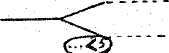               Раздаточный. 1. Лист бумаги с осью с проставленными отметками и цифрами, простой карандаш, фишки двух видов по 10 штук. 2.Полоска с цифрами, два обруча-эллипса, полоска со схемой в виде логического древа, как демонстрационная.             Ход занятия. 1. Воспитатель показывает детям 2 мерки и уточняет, чем они отличаются друг от друга. Затем спрашивает, каковы будут результаты измерения имеющейся жидкости (количество, каких мерок больше). После этого воспитатель измеряет воду одной из мерок, предварительно предложив детям после каждого измерения откладывать фишку. По окончании измерения дети должны подсчитать количество фишек и отметить его на оси, поставив отметку в виде буквы («Б» или «М») или изображения мерки (большой или маленькой миски, стакана).           То же самое проделывается со второй меркой. После этого детям предлагается обозначить на оси дугой разницу в количестве мерок. У доски один из детей показывает, как обозначено количество всех больших мерок, как обозначена первая, вторая и т.д. большая, как обозначено количество маленьких мерок и т.п.           2.Педагог рассказывает детям историю, как числа гуляли в «математическом лесу» сначала все вместе, а затем подошли к развилке и, оказалось, что дальше всем вместе идти нельзя: на одной из дорожек висит знак «...< 5». Значит сюда могут подойти только числа, меньшие семи. Детям предлагается разложить цифры в концах дорожек в соответствии со знаком, ответить, какие это числа, какие числа могут пойти по другой дорожке, какой для них нужен знак.            После этого числа на полоске предлагается поселить в два домика так, как они разошлись по дорожкам (перевести модель типа логического древа в модель в виде кругов Эйлера)План занятия №26             Программное содержание. См.занятие №23.             Материал.            Демонстрационный. Ось с нанесёнными делениями от 0 до 12-ти (без цифр), 12 солдат, 12 матрёшек, 2 прямоугольных листа картона размером 3x12 см. (вагоны).            Раздаточный. Лист бумаги с осью, простой карандаш, 12 матрёшек
            Ход занятия. Занятие проводится в виде игры в «поезд», в котором переезжают солдаты и матрёшки. В один вагон умещается или четыре солдата, или шесть матрёшек. Ход занятия такой же как в занятии №23.План занятия №27             Программное содержание. Освоение детьми действий построения на числовой оси графических моделей, используемых для , сравнения результатов измерения одного и того же количества сыпучего вещества разными мерками.             Материал.             Демонстрационный. Ось с нанесёнными отметками от 0 до 10-ти с проставленными цифрами.              Раздаточный. Банка с горохом или другим сыпучим веществом, две мерки-ёмкости разной величины, фишки двух видов по десять штук каждого, лист бумаги с осью, простой карандаш.            Ход занятия. Занятие проводится так же, как занятие №25, измерение проводят сами дети.План занятия №28             Программное содержание. 1 .Освоение детьми действий использования готовой модели, изображённой на оси, для установления соотношения количеств, образующегося при пересчёте одного и того же множества предметов различными группами (при разных основаниях счёта). 2.Освоение действий перевода моделей типа кругов Эйлера в модель в виде логического древа.            Материал.            Демонстрационный. -1.3 солдата, 4 матрёшки, два «кирпичика» из набора строительного материала, ось с отметками двенадцати единиц (без цифр), четырьмя дугами, охватывающими по три единицы, тремя дугами, охватывающими по четыре единицы. 2.Набор цифр от 0 до 10-ти.           Раздаточный. 1 Лист бумаги с осью, размеченной так же как демонстрационная, простой карандаш. 2.Цифры от 0 до 9 и число 10.          Ход занятия. 1.Занятие проводится в виде игры в «поезд», в котором переезжают матрёшки и солдаты. В каждом вагоне размещается либо три солдата, либо четыре матрёшки. Детям предлагается узнать, сколько вагонов нужно для солдат, сколько для матрёшек. У тех дуг, которые обозначают вагоны для матрёшек, нужно проставить букву «М», у тех дуг, которые обозначают вагоны для солдат — букву «С».           2. Детям предлагается «поселить числа в два домика»: в один —
числа меньше шести, в другой — остальные. Какие это будут числа? Какой знак нужен для второго дома?           Затем на другой полоске с дорожками, разложить на концах дорожек числа в соответствии со знаком, который будет во втором доме.План занятия №29            Программное содержание. 1.См.занятие №28, часть 1. 2.Овладение действиями классификации чисел при сравнении с заданным числом.            Материал.           Демонстрационный. Пятнадцать «кирпичиков» из набора строительного материала, ось с тремя дугами, охватывающими по пять единиц, пятью дугами, охватывающими при три единицы.           Раздаточный. Лист бумаги с осью, размещенной так же как демонстрационная, простой карандаш.           Ход занятия. 1. Занятие проводится в виде игры в «изготовление мебели». Перед детьми выстраиваются четыре различные постройки предметов мебели: дивана, состоящего из двух деталей, шкафа из пяти деталей. Детям говорится, что дугами обозначено количество, и предлагается узнать, какие изделия и сколько заказаны на мебельной фабрике. При этом у дуг нужно проставить первые буквы нужных изделий. После того, как буквы написаны, воспитатель задаёт вопрос, почему одних изделий получилось больше, а других меньше.           2. Воспитатель называет или выбирает из кучки различные числа. Если число оказывается больше семи (пяти, трёх), дети поднимают руки (прыгают, встают и т.п.), если нет ~ сохраняю прежнюю позу.РАЗВИТИЕ ЭЛЕМЕНТАРНЫХ МАТЕМАТИЧЕСКИХ ПРЕДСТАВЛЕНИЙ             Занятия по данному разделу программы направлены: с одной стороны, на развитие познавательных способностей, а с другой — на формирование элементарных математических представлений.            Одно из основных понятий математики — понятие числа. Развитие у детей представлений о числе и действиях с числами —задача введения ребенка в мир математики на протяжении всего дошкольного возраста. Программа по математике в средней группе детского сада включает дочисловои период развития элементарных математических представлений. Основной задачей при этом является освоение детьми действий, связанных с величиной и количеством. Для развития элементарных математических представлений используются различные наглядные средства, в том числе мерки, заместители и наглядные модели.             Программа старшей и подготовительной к школе групп предполагает наличие достаточно четких представлений детей о величине и количестве предметов, владение способами их соизмерения, включая условные мерки разного типа, установление количественных отношений.             Занятия в средней группе начинаются с выделения величины и количества среди других свойств и отношений предметов. Для этого предлагается сравнивать предметы, различающиеся по цвету, форме, количеству, величине. Обобщение представлений о выделении свойства достигается путем его обозначения определенным значком; для цвета — разноцветным пятном; для формы —- изображением трех геометрических фигур; круга, квадрата, треугольника; для количества —- несколькими линиями; для величины — изображениями большого и маленького дома, широкой и узкой лестницы, толстого и тонкого человечков и др. Говоря о знакомстве с величиной в средней группе, мы имеем в виду не знакомство с математическим понятием величины, а развитие представлений о величине предметов. Сравнение предметов по величине проводится сначала непосредственно путем наложения или приложения, затем опосредованно, с помощью условной меры.             Овладение опосредованным сравнением предметов по величине является для дошкольников достаточно сложным действием, требующим применения методов и приемов, соответствующих возрастным возможностям детей. Большинство заданий представлены таким образом, чтобы у ребенка появилась необходимость применения нового способа Действий, а это возникает тогда, когда невозможно решить задачу с помощью известного пути непосредственного сравнения. Развитие представлений о величине предметов и возможностях использования различных способов соизмерения подводит детей к переходу от непосредственного восприятия к опосредованной оценке величин.             Знакомство с действиями измерения позволит в дальнейшем (в старшей группе) пользоваться условной меркой для развития представлений о числе как отношении измеряемого к мере.             Для развития представлений о количестве сначала используются задания, направленные на обобщение эмпирического опыта: Отбор предметов в пределах пяти из большего количества без использования счета и применения действий взаимно однозначного соответствия. Дальнейшее развитие представлений о количестве происходит в процессе выполнения действий, связанных с отбором предметов (больше пяти) из большого количества. В данном случае отбор предметов происходит на основе действий замещения. В качестве заместителей используются фишки различной формы и цвета, как имеющие внешнее сходство с замещаемыми предметами, так и абстрактные (фишки используются вместо предмета, информация об общем количестве предметов может быть передана соответствующим количеством фишек). Процесс отбора требуемого количества фишек сопровождается отработкой действий соотнесения «одной к одному», т.е. установления взаимно однозначного соответствия предметов и фишек.             Затем развитие математических представлений идет в направлении установления количественных отношений (больше, меньше, поровну). Для этого используются наглядные модели, построенные на взаимно однозначном соответствии фишек-заместителей. Применение наглядных моделей позволяет детям производить сравнение и устанавливать количественные отношения без использования счета.              В результате дети начинают выделять количество и величину среди других свойств и отношений предметов, овладевают некоторыми действиями, требующимися для сравнения предметов по величине и количеству, что создает достаточно прочный фундамент для будущего математического развития детей.               Развитие познавательных способностей происходит в процессе
овладения действиями опосредованного сравнения предметов по величине и количеству (сначала овладения действиями замещения
предметов по величине и количеству, затем — действиями моделирования количественных отношений).             Занятия проводятся по подгруппам, один раз в две недели. Длительность занятий 15 - 20 минут. Занятия построены в основном так, что действия измерения, замещения, моделирования, которыми должны овладеть дети, включаются в контекст интересных для них игровых и практических заданий.           Успешность осуществления целей и задач программы во многом зависит от степени осмысления их воспитателем, а также от умения организовать игровую и практическую деятельность так, чтобы измерение величин предметов, установление количественного соотношения оказались необходимым условием проведения этой деятельности.ТИПЫ ЗАДАЧ ПО РАЗВИТИЮ УМСТВЕННЫХ СПОСОБНОСТЕЙДЕТЕЙ В ПРОЦЕССЕ ОЗНАКОМЛЕНИЯ С ЭЛЕМЕНТАРНЫМИМАТЕМАТИЧЕСКИМИ ОТНОШЕНИЯМИСЕНСОРНОЕ ВОСПИТАНИЕ                Сенсорное развитие младших дошкольников занимает одно из центральных мест в работе с ними. Этот возраст наиболее благоприятен для развития восприятия ребенка, совершенствования его органов чувств, накопления представлений об окружающем мире. Сенсорное развитие ребенка, с одной стороны, имеет самостоятельное значение, так как обеспечивает получение отчетливых представлений об окружающем, с другой - составляет фундамент общего умственного развития ребенка.              Программа сенсорного воспитания в младшей группе предполагает развитие общих сенсорных способностей, понимаемых как способности к наиболее элементарной форме опосредования - использованию сенсорных эталонов. Сенсорные эталоны - это общепринятые образцы внешних свойств предметов. На занятиях по сенсорному воспитанию ребенок знакомится с такими образцами, как семь цветов спектра (красный, оранжевый, желтый, зеленый, голубой, синий, фиолетовый), пять геометрических форм (круг, квадрат, треугольник, овал, прямоугольник), три градации величины (большой, средний, маленький).             В овладении сенсорными эталонами как средством восприятия можно выделить несколько этапов:1-й этап - появление предметных предэталонов, когда при восприятии одного предмета другой используется в качестве образца (например, треугольные предметы называют крышами). Обычно это происходит на третьем году жизни. Последующие этапы характерны для четвертого года жизни ребенка.2-й этап — переход от использования предэталонов к применению собственно эталонов; средствами восприятия выступают уже не конкретные предметы, а образцы их свойств (основные цвета спектра, геометрические фигуры, градации величины).3-й этап - более тонкая дифференциация усваиваемых эталонов: знакомство с оттенками цветовых тонов, вариантами геометрических фигур, отдельными параметрами величины.             Процесс развития сенсорных способностей включает не только усвоение эталонов, но и действия по их использованию.Существует три вида действий по использованию сенсорных эталонов, т. е. перцептивных действий. Самыми простыми являются действия идентификации, т. е. установления тождества какого-либо качества воспринимаемого объекта эталону.              Более сложным видом перцептивных действий являются действия по соотнесению предмета с эталоном. Они необходимы, если какое-либо свойство воспринимаемого объекта не точно такое же, как эталон, но похоже на него и может быть отнесено к данному эталону.Наиболее трудными для дошкольников являются действия, связанные с необходимостью самостоятельного анализа сложных свойств предметов, «раскладывания» их на элементы, соответствующие усвоенным эталонным представлениям с последующим воссозданием целостного предмета.Это действия перцептивного моделирования.               В данной программе развитие сенсорных способностей дошкольника сконцентрировано в одном возрастном этапе, во второй младшей группе, так как многочисленными исследованиями доказано, что этот период жизни дошкольника наиболее сензитивен для развития восприятия. Содержание программы может быть успешно реализовано только в том случае, если в работе используются методы и приемы, соответствующие возрастным возможностям детей. Сенсорные задачи, как правило, включены в интересную для детей деятельность (игру, экспериментирование, продуктивную деятельность). Здесь дети оказываются перед необходимостью выделять то или иное свойство предмета, что является значимым для успешного выполнения данной деятельности. Другими словами, интерес к усвоению эталонов возникает у самих детей, так как знание эталонов определяет успех игровой или практической деятельности. При таком подходе постепенно у детей появляется собственный познавательный интерес, который приходит на смену игровому интересу. В результате ребенок начинает пользоваться эталонными представлениями для анализа свойств предметов в самых различных ситуациях. Иначе говоря, усвоив сенсорные эталоны, дети могут использовать их в качестве «единиц измерения» при оценке свойств вещей.              На занятиях по сенсорному воспитанию решается также задача развития начальных форм сотрудничества детей друг с другом. Это одно из необходимых условий активизации познавательного интереса дошкольников. Детям предлагаются специальные задания, при выполнении которых они вступают в отношения сотрудничества - согласования и соподчинения действий. Младшие дошкольники могут взаимодействовать друг с другом попарно при работе со знакомым материалом. Выделяются два основных типа сотрудничества: по роли (функции) и по правилу (чередование действий, разделенность операций и т. п.). Такие типы занятий отмечены в планах звездочкой (*).               Следуя логике, предложенной в Таблице 2, воспитатель сможет грамотно строить работу с детьми, последовательно осуществляя все этапы развития сенсорных способностей. В то же время он может проявлять свое творчество в подборе игр и материалов для занятий, не забывая при этом об основной цели занятия.                 Программа рассчитана на шесть занятий в месяц (две недели по два занятия, две недели - по одному) длительностью 15-20 минут каждое.Все занятия проводятся с подгруппами в 8-10 детей, что дает воспитателю возможность работать с опорой на знание индивидуальных возможностей каждого ребенка по различным видам развивающих заданий. В связи с этим подгруппы подвижны и лишь условно называются «сильная» и «слабая»Типы задач по развитию умственных способностей Детей в процессе сенсорного воспитанияСЕНСОРНОЕ ВОСПИТАНИЕПлан занятия №1 (Спрячь мышку)              Программное содержание. Ознакомление детей с шестью цветами спектра: красный, оранжевый, желтый, зеленый, синий, фиолетовый, их названиями и действием приравнивания к эталону.             Материал.              Демонстрационный: листы бумаги шести цветов (20x15 см), посередине белый квадрат (8x8 см), на котором нарисована мышка (мышкин домик); квадраты тех же шести цветов ~~ дверцы (10x10 см); игрушка — кошка.             Раздаточный: такой же материал меньшего размера — цветные листы (10x8 см), белые квадраты на них (5x5 см); цветные квадраты (6x6 см); по три домика и шесть дверец на каждого ребенка.            Ход занятия. Воспитатель проводит с детьми игру «Спрячь мышку!» Сначала он знакомит детей с правилами игры, дети играют вместе с воспитателем. Затем дети играют самостоятельно. Они прячут мышек от кошки, подбирая к разноцветным домикам дверцы точно такого же цвета, как домик, и, закрывая дверцы, чтобы мышку не было видно.            Примечание. Игра проводится повторно вне занятий. Количество домиков у каждого ребенка варьируется от 3 до 6 штук.План занятия №2 (В царстве фигурок-человечков)            Программное содержание. Ознакомление детей с кругом, квадратом, треугольником и их названиями. Знакомство с приемом обследования формы (обведение пальцем контура фигуры) и действием приравнивания к эталону.            Материал.            Демонстрационный: большие картонные фигуры: круг, квадрат, треугольник с нарисованными «лицами» — фигурки-человечки.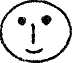 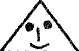             Раздаточный: одноцветные круги, квадраты, треугольники такого же размера на каждого ребенка.            Ход занятия. Воспитатель вместе с детьми поочередно рассматривает круг, квадрат, треугольник, обводя их контуры пальцем' дает названия этих фигур. Затем проводится игра «Найди такую же»; Воспитатель поочередно показывает круг, квадрат, треугольник, дети выбирают среди фигур, лежащих перед ними на столе, точно такую же, используя прием наложения.          Примечание. В более «сильной» подгруппе у детей по 2 фигуры каждой формы, в более «слабой» — по 1 фигуре каждой формы.План занятия №3 (Игра с мячами)            Программное содержание. Ознакомление детей с тремя градациями величины при сравнении трех предметов.           Материал. Мячи, куклы, медведи трех размеров.            Ход занятия. Воспитатель вносит три мяча, дети рассматривают их, располагают по величине: большой, поменьше (средний), самый маленький. Дети вместе с педагогом обозначают величину мячей соответствующими словами. Затем проводится игра с мячами: сначала с большим (чтобы его поймать, руки надо расставить пошире), затем, со средним (руки расставлены не так широко), затем с маленьким (руки надо держать близко друг к другу).           Далее воспитатель предлагает детям самостоятельно расположить по величине кукол и медведей и поиграть с ними. Например, большому медведю дать большой мяч, маленькой кукле пригласить маленького медведя потанцевать с ней и т.д.План занятия №4(Аппликация «Салфеточки для фигурок-человечков»)             Программное содержание. Ознакомление детей с овалом, прямоугольником и их названиями. Знакомство с приемом обследования формы (обведение пальцем контура фигуры) и действием приравнивания к эталону.            Материал.            Демонстрационный: фигурки-человечки (картонные овал и прямоугольник).             Раздаточный: 2 прямоугольных листа бумаги для аппликации: один — с контурным изображением овала, другой — с изображением прямоугольника; по одному овалу и прямоугольнику, клей, кисточки, салфетки, клеенки.             Ход занятия. Дети вместе с воспитателем рассматривают геометрические фигуры (овал и прямоугольник), воспитатель называет их. Далее дети определяют, на какую из знакомых фигур они похожи, обводят их контуры пальцем, «рисуют» в воздухе. Затем дети выполняют аппликацию салфеток для фигурок-человечков, наклеивая на лист бумаги с контурным изображением овал или прямоугольник; дарят салфеточки той фигурке, для кого она сделана.План занятия №5 (Разноцветные комнаты)              Программное содержание. Развитие представлений об основных цветах спектра посредством приравнивания к эталону с отвлечением от других признаков предметов.           1  вариант              Материал.              Демонстрационный: листы бумаги (40x30 см) шести цветов спектра — «комнаты».             Раздаточный: наборы мелких игрушек шести цветов на каждого ребенка.             Ход занятия. Дети вместе с воспитателем рассматривают разноцветные комнаты (листы бумаги, расположенные на полу), называют, какого они цвета. Далее воспитатель раздает детям коробки с игрушками шести цветов спектра. Дети рассматривают игрушки. Воспитатель обращает внимание детей на то, что одни и те же игрушки могут быть разного цвета (машинка зеленая и машинка желтая), и что разные игрушки могут быть одного цвета (красная чашка, красная ложечка, красный флажок). Затем проводится игра: дети раскладывают игрушки по волшебным комнатам, подбирая их по цвету К каждой комнате (в красную комнату — все красные игрушки, в синюю — все синие и т.д.). Если задание будет выполнено правильно, они смогут войти в заколдованное царство.             Примечание. 1. Количество игрушек в коробках может меняться в зависимости от степени подготовленности детей. В более «сильной» подгруппе — по две игрушки каждого цвета, в более «слабой» — по одной игрушке каждого цвета. 2. Цвет игрушек должен точно совпадать с цветом комнат».         2 вариант             Материал. У каждого ребенка карточка (ЗОх.20 см), разделенная на 6 клеток (10x10 см) шести цветов спектра; мелкие картонные силуэты игрушек — по одному каждого цвета.             Ход занятия. Воспитатель обращает внимание детей на разноцветные «комнаты» на карточке, объясняет, что все предметы в них должны быть подходящего цвета, чтобы их не было видно. Рассматривает и называет с детьми игрушки и предметы, отмечает, что есть одни и те же предметы и игрушки разного цвета. Затем дети раскладывают игрушки и предметы по своим комнатам так, чтобы их не было видно. Кукла или мишка проверяют правильность выполнения задания.             Примечание. В более «сильной» подгруппе каждому ребенку можно дать по два предмета каждого цвета.План занятия №6 (Башня)             Программное содержание. Ознакомление со способом соотнесения предметов по величине (наложение и приложение); определение величины предмета по отношению к другим: «большой», «средний», «маленький».             Материал.             Демонстрационный: фланелеграф, три квадрата постепенно убывающей величины.             Раздаточный: тот же материал меньшего размера, листы бумаги с контурным изображением башни, клей, кисточки, клеенки.             Ход занятия. Воспитатель с детьми рассматривает квадраты. Используя прием наложения, определяет, какой из них большой, шинка желтая), и что разные игрушки могут быть одного цвета (красная чашка, красная ложечка, красный флажок). Затем проводится игра: дети раскладывают игрушки по волшебным комнатам, подбирая их по цвету К каждой комнате (в красную комнату — все красные игрушки, в синюю — все синие и т.д.). Если задание будет выполнено правильно, они смогут войти в заколдованное царство.              Примечание. 1. Количество игрушек в коробках может меняться в зависимости от степени подготовленности детей. В более «сильной» подгруппе — по две игрушки каждого цвета, в более «слабой» — по одной игрушке каждого цвета. 2. Цвет игрушек должен точно совпадать с цветом комнат».          2 вариант              Материал. У каждого ребенка карточка (ЗОх.20 см), разделенная на 6 клеток (10x10 см) шести цветов спектра; мелкие картонные силуэты игрушек — по одному каждого цвета.            Ход занятия. Воспитатель обращает внимание детей на разноцветные «комнаты» на карточке, объясняет, что все предметы в них должны быть подходящего цвета, чтобы их не было видно. Рассматривает и называет с детьми игрушки и предметы, отмечает, что есть одни и те же предметы и игрушки разного цвета. Затем дети раскладывают игрушки и предметы по своим комнатам так, чтобы их не было видно. Кукла или мишка проверяют правильность выполнения задания.              Примечание. В более «сильной» подгруппе каждому ребенку можно дать по два предмета каждого цвета.План занятия №6    (Башня)              Программное содержание. Ознакомление со способом соотнесения предметов по величине (наложение и приложение); определение величины предмета по отношению к другим: «большой», «средний», «маленький».              Материал.               Демонстрационный: фланелеграф, три квадрата постепенно убывающей величины.               Раздаточный: тот же материал меньшего размера, листы бумаги с контурным изображением башни, клей, кисточки, клеенки.              Ход занятия. Воспитатель с детьми рассматривает квадраты. Используя прием наложения, определяет, какой из них большой Ход занятия. Занятие проводится аналогично 1 варианту, но ведущий не показывает карточку, а только называет предмет и его цвет. Например: «У кого синяя машина», «У кого зеленое ведро» и т.д. Таким образом, дети ориентируются на название цветов предметов.             Примечание. Занятие проводится после того, как дети начнут свободно ориентироваться в цветах спектра.План занятия №8 (Кто где спит)             Программное содержание. Ознакомление детей с пятью геометрическими формами, их названиями и действием приравнивания к эталону.              Материал.              Демонстрационный: большие фигуры: круг, квадрат, треугольник, овал, прямоугольник (фигурки-человечки).             Раздаточный: те же фигурки меньших размеров с «лицами» по одному набору на каждого ребенка. Карточки с контурными изображениями тех же фигур той же величины.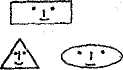             Ход занятия. Дети вспоминают названия знакомых фигур-человечков. Воспитатель поочередно показывает фигуры: круг, овал, треугольник, квадрат, прямоугольник. Обводя пальцем фигуру, воспитатель выясняет, кто помнит имя фигурки-человечка. Особо фиксируется внимание на фигурах, где есть углы, и пропорциях фигур (овал и прямоугольник — вытянутые). Дети «рисуют» контуры фигур в воздухе. Затем воспитатель предлагает поиграть с маленькими фигурками-человечками. Детям раздаются карточки, где изображены «кроватки» для каждой из фигурок. «Человечков» надо уложить «спать» в подходящие для них кроватки, т.е. разложить все фигуры на карточки так, чтобы они совпали с нарисованными.            Примечание. В более «сильной» подгруппе размер фигур может быть меньше, чем контуры на карточке.План занятия №9   (Построим башню)             Программное содержание. Закрепление способа соотнесения предметов по величине (наложение и приложение) при сравнении двух сериационных рядов предметов.             Материал.            Демонстрационный: картинки с изображением зверей: медведь, лиса, мышка. Кубы разной величины (большой, поменьше, самый маленький).            Раздаточный: фланелеграфы, по три квадрата постепенно убывающей величины.             Ход занятия. Воспитатель вместе с детьми рассматривает изображенных на картинках зверей, располагая их по порядку: самый большой (медведь), поменьше (лиса), самый маленький (мышка). Далее дети вместе с воспитателем строят башню из кубов для зверей, соотнося величину зверей с величиной их квартир (кубов). Затем дети самостоятельно строят такие же башни на своих фланелеграфах, соблюдая последовательность отбора квадратов путем наложения их друг на друга при сравнении (дом для зверей).              Примечание. В более «сильной» подгруппе башню можно строить для пяти зверей (медведь, волк, лиса, заяц, мышка) из пяти квадратов, без образца воспитателя, только по словесной инструкции.План занятия №10* (Коврики для фигурок-человечков)            Программное содержание. Развитие представлений об основных геометрических фигурах. Развитие начальных форм сотрудничества детей друг с другом (совместные действия по правилу).            Материал.            Демонстрационный: картонные круг, овал, квадрат, прямоугольник (фигурки-человечки); игрушки — кошка и заяц; геометрические фигуры — квадрат и прямоугольник, 2 листа бумаги для аппликации; клей, кисточки.            Раздаточный: на каждую пару детей — по 1 геометрической фигуре — круг и овал, 2 листа бумаги для аппликации, кисточки, клей; мелкие игрушки — кошка и заяц.            Ход занятия. Дети вместе с воспитателем сравнивают фигуры: круг и овал, квадрат и прямоугольник (как зовут фигурок-человечков, чем похожи, чем отличаются). Далее предлагает посмотреть, как Киска и Зайчик будут вместе делать коврики для квадрата и прямоугольника. Воспитатель, в процессе инсценировки, демонстрирует детям способ взаимодействия— разделение фигур (Киска делает коврик для квадрата, Зайчик —- для прямоугольника), примеры вежливого обращения друг к другу. По завершении аппликации воспитатель обращает внимание детей на то, что Киска и Зайчик работали вместе, дружно, поэтому коврики получились красивые и понравились фигуркам-человечкам.Затем воспитатель предлагает детям сделать коврики для круга и овала так же, как это делали звери. Дети делятся на пары (по желанию), воспитатель раздает каждой паре игрушечных кошку и зайца, проговаривая вместе с ними, кто будет Киской, кто — Зайкой и какие фигуры они будут наклеивать. Каждый ребенок в паре наклеивает на свой лист бумаги («коврик») одну из геометрических фигур (круг или овал).По окончании совместной работы воспитатель отмечает, что коврики получились такими красивыми потому, что дети хорошо договорились и работали вместе, дружно.            Примечание: здесь и далее в этом разделе звездочкой (*) отмечены занятия, на которых проводится работа по развитию начальных форм сотрудничества детей.План занятия №11* (Гости)             Программное содержание. Развитие действия соотнесения с эталоном геометрических фигур, различных по цвету, величине, пропорциям.          1 вариант.              Материал             Демонстрационный: большие листы бумаги с контурным изображением круга и овала («домики» фигурок-человечков).             Раздаточный: круги и овалы разных цветов и размеров (по 3-4 шт.) на каждого ребенка.             Ход занятия. Воспитатель показывает круг и овал, просит вспомнить имена «человечков», показать, чем они отличаются друг от друга, обведя их пальчиками Затем дети сравнивают вырезанные из картона фигурки круга и овала с контурным изображением                Предложены 2 варианта занятия, которые проводятся поэтапно.этих фигур на листах бумаги: рассматривают, обводят пальчиком по контуру. Далее проводится игра. Дети помогают младшим братишкам и сестричкам круга и овала (круги и овалы меньших размеров) найти дорогу в домики своих старших братьев, т.е. раскладывают все кружки на лист бумаги с изображением круга, все овалы — на лист бумаги с изображением овала.            Примечание. В более «сильной» подгруппе у детей по 4 фигуры
каждой формы, в более «слабой» — по 3.	        2 вариант            Материал.            Демонстрационный: большие листы бумаги с контурным изображением треугольника, квадрата и прямоугольника («домщки» фигурок-человечков).              Раздаточный: треугольники, квадраты и прямоугольники разных цветов, размеров и пропорций (по 3-4 шт.) на каждого ребенка.            Ход занятия. Занятие проводится аналогично 1 варианту, но с
другими фигурами.План занятия №12 (Аппликация «Елочка»)             Программное содержание. Использование способа построения сериационного ряда при расположении предметов на плоскости в порядке убывания величины.             Материал.             Демонстрационный: образец аппликации елки, картинка с изображением елки.              Раздаточный: по 4-5 треугольников постепенно убывающей величины, листы бумаги для аппликации, клей, кисточки, салфетки, клеенки.             Ход занятия. Воспитатель показывает детям ель, нарисованную на картинке, анализирует строение ели. Потом показывает образец аппликации, объясняет, что дети будут делать такую же. Обращает внимание детей на то, как расположить элементы аппликации, чтобы получилась красивая стройная елочка (в порядке убывания величины). Далее дети самостоятельно выполняют аппликацию, сначала раскладывают элементы аппликации на листе, затем наклеивают елочку.                 Примечание. В более «сильной» подгруппе детям даются 5 треугольников разной величины, в более «слабой» — по 4 треугольника и различие между величиной треугольников большее.План занятия №13* (Спрячь мышку)              Программное содержание: Развитие представлений об основных цветах спектра . Развитие начальных форм сотрудничества детей друг с другом (совместные действия по роли).               Материал.               Демонстрационный: листы бумаги шести цветов, посередине белый квадрат с нарисованной мышкой (домики для мышек), квадраты тех же цветов (дверцы); 2 куклы, маски- кошка и мышка.               Раздаточный: на каждую пару детей тот же материал меньшего размера, шапочки зверей – кошки и мышки.               Ход занятия. Воспитатель вместе с детьми вспоминают, как они играли в игру «Спрячь мышку» и предлагает посмотреть, как в неё будут играть вместе куклы.               Перед детьми разыгрывается сценка: куклы берут на себя роли Кошки и Мышки, надевая соответствующие маски, кукла-кошка отворачивается, а кукла –мышка прячет мышат. Кошка проверяет правильность выполнения задания. Затем куклы меняются ролями и , соответственно, масками.                Далее воспитатель предлагает детям поиграть так же, как это делали куклы. Он помогает детям выбрать партнёров и распределить роли.                По окончании игры воспитатель хвалит детей за дружную игру.План занятия №14(Найди предмет такой же формы)              Программное содержание: Развитие действия соотнесения формы различных предметов с эталонами.              Материал : Геометрические фигуры пяти форм, по два предмета каждой из этих форм. Обруч.               Ход занятия. Дети вместе с воспитателем рассматривают предметы и игрушки разной формы, лежащие на столе перед ними, определяют их форму – круглая, овальная и т.д. Далее проводится игра: воспитатель показывает одну из фигур и предлагает тому ребёнку, к кому покатился обруч, взять фигуру, выбрать игрушку такой же формы и назвать эту форму. Выбранный предмет перекладывают на другой стол рядом с формой-образцом. Игра продолжается до тех пор, пока не будут подобраны к образцам все предметы.              Примечание: В более «сильной» подгруппе на столе могут лежать по три предмета каждой формы.План занятия №15*(Накормим мишек)              Программное содержание. Ознакомление детей с отношениями по величине при установлении соответствия между 2-3 предметными рядами.              1	вариант             Материал.              Демонстрационный: картинка с изображением 6-8 мишек, стоящих по росту с разницей в 2 см, 6-8 мисочек постепенно убывающей величины.              Раздаточный: 6-8 мисочек постепенно убывающей величины на каждого ребенка.             Ход занятия. Воспитатель вместе с детьми рассматривает мишек, изображенных на картинке, отмечает, что они стоят по росту. Дети говорят, какой мишка самый большой, какой поменьше, еще меньше и т.д. Далее воспитатель объясняет, что мишки хотят есть, и предлагает разложить для них мисочки. Воспитатель показывает, как надо раскладывать мисочки: самому большому медведю — самую большую миску; тому, кто поменьше — самую большую из оставшихся и т.д. Затем дети самостоятельно раскладывают мисочки для мишек у себя на столах, подбирая их по величине от самой большой до самой маленькой.           Примечание. В более «сильной» подгруппе детям даются по 8 мисочек для 8 медведей. В более «слабой» — по 6 мисочек для 6 медведей.            2	вариант            Материал.            Демонстрационный: картинка с изображением 8-10 мишек, стоящих по росту с разницей в 2 см, 8-10 мисочек постепенно убывающей величины, 8-10 ложечек в соответствии с величиной мисок.            Раздаточный: 8-10 мисочек, 8-10 ложек постепенно убывающей величины.            Ход занятия. Занятие проводится аналогично 1 варианту. Воспитатель напоминает детям, как надо раскладывать миски для медведей. Затем показывает, как разложить к каждой мисочке ложечку, подбирая ее в соответствии с величиной миски. К каждой последующей миске выбирается ложка самая большая из оставшихся.           Примечание. В более «сильной» подгруппе дается по 10 мисочек и ложечек для 10 медведей, в более «слабой» — количество медведей, мисочек и ложечек может варьироваться в зависимости от подготовленности детей.План занятия №16 (Окраска воды)            1	вариант             Программное содержание. Ознакомление детей с оттенками цвета но светлоте и их словесными обозначениями: «светлый», «темный», «светлее», «темнее».            Материал.            Демонстрационный: 2 большие банки с наклейкамисветло-красной и темно-красной, красная гуашевая краска.            Раздаточный: красная гуашевая краска, по 2 баночки с водой на каждого ребенка, кисточки.             Ход занятия. Воспитатель предлагает детям подготовить воду для изготовления цветного льда. Воспитатель показывает, как сделать светло-красную воду, набирая немного краски на кисть и разводят  в воде, а затем — более темную, макая кисть в краску 2 раза. Затем дети готовят воду двух оттенков. Под руководством воспитателя они вначале делают светло-красную воду в одной из банок, затем темно-красную воду в другой банке. Приготовив цветную воду, дети приносят ее воспитателю, называя, где светло-красная вода, где — темно-красная. Воспитатель сливает воду в соответствующие банки. На прогулке вода переливается в металлические формочки. Цветной лед используется для игр.            Примечание. В более «сильной» подгруппе можно дать еще одну банку для изготовления еще более светлого или темного оттенка. Если нет возможности изготовить цветные льдинки, игровая задача меняется, например, готовятся соки для кукол и т.п.              2	вариант*               Программное содержание. Развитие представлений детей об отгонках цвета по светлоте. Развитие начальных форм сотрудничества детей друг с другом (совместные действия по правилу)             Материал.             Демонстрационный: зеленая гуашевая краска, 2 баночки с водой, 1 кисточка.             Раздаточный: на каждую пару детей — гуашевая краска одного из цветов спектра, 2 баночки с водой, 1 кисточка.             Ход занятия. Воспитатель вместе с детьми вспоминают, как они получали красную воду двух оттенков — светлого и темного.Затем воспитатель вместе с помощником (няней) демонстрируют, как можно работать вместе: выбирают краску, договариваются, кто какой оттенок будет делать. Вначале светло-зеленую воду делает воспитатель, няня — наблюдает. Затем воспитатель передает кисточку няне, она делает темно-зеленую воду, ориентируясь на светлый оттенок. Взрослые сравнивают оттенки, спрашивают детей, получились ли они разными.Затем аналогичную работу выполняют пары детей, делая напитки для кукол.План занятия №17    (Аппликация «Кроватки»)              Программное содержание. Овладение действием перцептивного моделирования (зрительный анализ и синтез формы предмета, состоящего из нескольких частей).             Материал.            Демонстрационный: образец аппликации кроватки.            Раздаточный: листы бумаги для аппликации с контуром «кроватки» или без него, по 3 прямоугольника (1 большой и 2 маленьких) на каждого ребенка, клей, кисточки, салфетки, клеенки.           Ход занятия. Воспитатель показывает образец — кроватку, вместе с детьми анализирует, из каких фигур она составлена: большой прямоугольник «лежит», маленькие по бокам «стоят». Для уточнения количества элементов аппликации анализируется также контурное изображение кроватки. Далее дети раскладывают свои фигурки на контур кроватки, потом наклеивают их.            Примечание. В более «сильной» подгруппе детям не дается контур кроватки. Он анализируется только на демонстрационном материале. Для аппликации дается чистый лист бумаги. В более «слабой» подгруппе фигурки накладываются на контур кроватки.План занятия №18*   (Накормим мишек)           Программное содержание. Использование способа соотнесения предметов по величине при установлении соответствия между 2-3 предметными рядами. Развитие начальных форм сотрудничества детей друг с другом (совместные действия по правилу).           Материал.           Демонстрационный: картинка с изображением 10 мишек, стоящих по росту; 10 мисочек и 10 ложечек постепенно убывающей величины; 2 куклы.            Раздаточный: на каждую пару детей — 10 мисочек и 10 ложечек постепенно убывающей величины.           Ход занятия. Дети вместе с воспитателем рассматривают мишек, вспоминают, как они кормили их. Затем воспитатель предлагает детям посмотреть, как будут играть вместе 2 куклы (куклы договариваются, кто будет раскладывать мисочки, а кто — ложечки; выполняют задание сначала каждая у себя, затем играют имеете: к самой большой мисочке подбирается самая большая ножечка и т.д.).          Далее воспитатель предлагает детям поиграть так же, как куклы, договорившись, кто будет раскладывать мисочки, а кто — ножечки.          По окончании работы воспитатель подходит к каждой паре с «мишками», дети «кормят» их.План занятия №19   (Окраска воды)              Программное содержание. Развитие представлений о разновидностях эталонов цвета и овладение действием составления светлотного ряда, обозначение оттенков словами.            Материал.           Демонстрационный: гуашевые краски шести цветов, 3 банки с водой, банка для промывания кисти.            Раздаточный: гуашевые краски шести цветов, по 3 банки с водой на каждого ребенка, кисти, банка для промывания кистей.             Ход занятия. Воспитатель показывает детям гуашевые краски шести цветов, спрашивает, как они называются. Затем напоминает, как дети получали оттенки краски. Воспитатель берет 3 одинаковые банки с водой, в одной из них делает красную воду, дети называют этот цвет. Затем воспитатель набирает чуть больше краски, чем в первый раз, вода окрашивается в темно-красный цвет, дети называют этот оттенок с помощью воспитателя. Наконец, набрав на кисть совсем немного краски, получает светлый оттенок красного цвета, дети называют его светло-красным (кисть каждый раз промывается в чистой воде). Затем дети самостоятельно получают 3 оттенка любого цвета, составляют светлотный ряд, обозначая расположение оттенков словами: «темный», «светлее», «самый светлый».План занятия №20 (Построим домики для фигур)             Программное содержание. Развитие представлений о геометрических формах с целью их самостоятельного воспроизведения (круг, квадрат, треугольник, овал, прямоугольник).             1	вариант             Материал            Демонстрационный: большие фигуры; 13 палочек (можно неточенные карандаши).             Раздаточный: фигурки-человечки меньшего размера, по 13 счетных палочек на каждого ребенка.           Ход занятия. Воспитатель показывает детям прямолинейные геометрические формы (квадрат, прямоугольник, треугольник), предлагает вспомнить их названия и построить для них домики. Дети строят домики для фигур из палочек, сначала вместе с воспитателем, затем самостоятельно, поселяют туда фигурки.           2	вариант           Материал.           Демонстрационный: большие фигуры; тонкая проволока или толстая нитка (дл.50 см и 60 см)            Раздаточный: фигурки-человечки меньшего размера, тонкая проволока или толстая нитка (дл.20 см и 30 см).           Ход занятия. Занятие проводится аналогично 1-ому варианту, но с другими фигурами.           Примечание. В зависимости от подготовленности детей оба варианта могут быть объединены в одном занятии.План занятия №21 (Кто выше)            Программное содержание. Развитие представлений о необходимости единой точки отсчета при соизмерении объектов по величине (высоте).           Материал. Куклы-девочки разного роста, куб.           Ход занятия. Воспитатель предлагает детям поиграть с куклами. Он создает игровую ситуацию: дети пришли в детский сад и заспорили, кто из них выше. Куклы меряются ростом (разница в высоте кукол должна быть незначительной). Куклы спорят. Дети помогают разрешить спор: ставят кукол спинками, определяют, I, го выше. Куклы продолжают меряться ростом, воспитатель незаметно подставляет под ноги кукле меньшего роста куб. Перед детьми проблемная задача — правильно ли померились ростом куклы-девочки? Дети самостоятельно приходят к выводу, что при измерении ноги девочек-кукол должны быть на одной линии.План занятия №22  (В царстве царя-Разноцвета)              Программное содержание. Развитие действий соотнесения цвета предметов (включая оттенки) с эталоном цвета; группировка по цвету.            Материал.           Демонстрационный: листы бумаги шести цветов, игрушки и предметы шести цветов и их оттенков, игрушка — Царь-Разноцвет.            Раздаточный: листы бумаги, разделенные на шесть клеток, окрашенных в 6 цветов спектра, набор игрушек шести цветов и их оттенков на каждого ребенка.           Ход занятия. Воспитатель рассказывает сказку о том, как в царстве царя-Разноцвета все игрушки жили в своих «домиках» (все синие игрушки — в синем домике, все зеленые — в зеленом и д.). Далее он вместе с детьми рассматривает игрушки разных светлотных оттенков. Дети определяют, в каких «домиках» живут игрушки, разводят их по комнатам. Затем дети самостоятельно исполняют то же задание, раскладывая маленькие игрушки разных оттенков по своим маленьким разноцветным комнаткам.           Примечание. В более «сильной» подгруппе можно давать большее количество игрушек и их оттенков.План занятия №23* (Дидактическая игра «Магазин»)             Программное содержание. Закрепление действий соотнесения формы различных предметов с эталоном. Развитие начальных форм сотрудничества детей друг с другом (совместные действия по роли).             Материал.            Демонстрационный: геометрические фигуры 5-ти форм (чеки), по 1 предмету каждой из этих форм.            Раздаточный: тот же материал на каждую пару детей.            Ход занятия. Воспитатель просит детей сказать, кто бывает в магазине (продавцы и покупатели), что каждый из них делает.Далее предлагает одному из детей поиграть вместе с ним в магазин. Воспитатель и ребенок договариваются, кто будет продавцом, кто — покупателем; играют в магазин: покупатель дает продавцу ту или иную фигуру (чек), продавец подбирает игрушку соответствующей формы. Затем взрослый и ребенок меняются ролями.Далее детям предлагается поиграть также. Они выбирают себе партнеров, распределяют роли. Дети играют, меняются ролями друг с другом или приглашают новых партнеров. Пары детей могут посмотреть у соседей, правильно ли они купили предметы и игрушки.План занятия №24 (Лесенка)               Программное содержание. Закрепление действия сопоставления предметов по величине при последовательном расположении с учетом единой точки отсчета.              Материал.              Демонстрационный: 5 брусков, различающихся по высоте, игрушки — матрешка, бабочка.              Раздаточный: фланелеграфы, 5 прямоугольников из картона, различающихся последовательно по высоте на 1 см, по одной матрешке.              Ход занятия. Дети вместе с воспитателем строят лесенку из брусков для матрешки, которая хочет достать бабочку, находящуюся высоко. Дети учатся строить лесенку: вначале берется самый большой брусок, затем выбирается каждый раз самый большой из оставшихся. Матрешка поднимается по лесенке и достает бабочку. Далее дети самостоятельно строят лесенки из картонных прямоугольников у себя на фланелеграфах. Воспитатель напоминает правило: все «концы» прямоугольников должны находиться на одной пиши (единая точка отсчета). Дети играют с матрешками, которые ходят по лесенкам.           Примечание. В более «сильной» подгруппе — лесенка из 6-8 брусков  и 6-8 прямоугольников.План занятия №25 (Рисование орнамента)            Программное содержание. Развитие представлений о светлотных оттенках цветов при использовании белил.            Материал.           Демонстрационный: 2 образца орнаментов со светло-красным кругом посередине и ярко-красными полосами по краям.           Раздаточный: бумага, кисти, гуашь красная и белая, палитра на каждого ребенка.           Ход занятия. Воспитатель показывает детям образец орнамента, обращает их внимание на различие оттенков у круга и полос. Далее показывает, как сделать светлую краску смешением белой и красной, специально отмечает необходимость использования палитры. Дети смешивают краски, рисуют светло-красный круг, затем, промыв и вытерев кисточки, рисуют края коврика чистой красной краской.             Примечание. В более «сильной» подгруппе даются 2 образца орнамента, и дети делают свой орнамент по одному из образцов (на выбор). В более «слабой» подгруппе дается 1 образец орнамента.План занятия №26 (Геометрическое лото)            Программное содержание. Развитие действий соотнесения формы изображенного предмета с геометрической фигурой и подбора предметов по геометрическому образцу.             Материал. Пять карт, разделенных на пять квадратов, 5 геометрических фигур (круг, квадрат, треугольник, овал, прямоугольник), изображенных на маленьких карточках, двадцать пять маленьких карт с изображением предметов разной формы (по пять каждой формы).            Ход занятия. Воспитатель вместе с детьми рассматривает мате риал лото. Дети называют картонные фигуры и предметы на маленьких карточках, отмечают, что предметы на карточках разной формы (круглой — мяч, яблоко, шар и т.д., квадратной — коврик, платок, кубик и т.д.). Затем проводится игра. В игре участвуют пять детей. Воспитатель кладет маленькие карточки с геометрическими фигурами изображением вниз и предлагает каждому из играющих выбрать наугад одну из карточек. Выбранная карточка помещается в вырез, имеющийся в большой карте. Далее воспитатель по одной показывает картинки, спрашивая: «Кому нужен предмет такой формы?» Дети подбирают себе предметы, ориентируясь на фигуру в углу карточки, и закрывают клетки на карте. Игра повторяется 2-3 раза, дети каждый раз меняются фигурами.              Примечание. Игра передается в свободную деятельность.План занятия №27 (Кто скорей свернет ленту)              Программное содержание. Развитие представлений об отдельных параметрах величины предметов (длина).              Материал. Две ленты, закрепленные на палочках, одинаковой ширины, но разной длины и разного цвета: красная — 1 м, синяя — 50 см.              Ход занятия. Воспитатель выкладывает перед детьми две одинаковые по ширине ленты с контрастной разницей по длине, объясняет правила игры: выигрывает тот, кто скорей свернет ленту, показывает, как надо свертывать ленту. Внимание на длине лент не фиксируется. Далее проводится игра: воспитатель предлагает двум детям взять по ленте. Проводится игра-соревнование «Кто скорей свернет ленту». Выигрывает, естественно, тот, у кого лента короче. Остальные дети замечают, что тот, у кого лента длиннее, проигрывает. При повторении игры вызванные дети стремятся «захватить» короткую ленту, чтобы обеспечить себе выигрыш всоревновании. Дети объясняют свои действия, сравнивают ленты  длине, прикладывая их друг к другу.План занятия №28* (В царстве царя-Разноцвета)             Программное содержание. Развитие представлений о разновидностях эталонов цвета в процессе сопоставления оттенков цвета с пилоном. Развитие начальных форм сотрудничества детей друг с другом (совместные действия по правилу).            Материал.            Раздаточный: на каждую пару детей — лист бумаги,
отделенный на 6 клеток шести цветов спектра; набор мелких
картонных силуэтов игрушек: 6 шт. — светлых оттенков цветов
спектра, 6 шт. — темных оттенков.           Ход занятия. Воспитатель показывает детям материал, обращая внимание на оттенки; вспоминается, как они расселяли игрушек по комнатам. Затем воспитатель предлагает поиграть в игру вдвоём: один ребенок в паре будет отбирать светлые оттенки, другойтемные, ориентируясь на цвет комнаты.         Дети выбирают себе партнеров, играют, после выполнения задания меняются игрушками. Воспитатель предлагает детям пригласить других партнеров и поиграть с ними.План занятия №29' (Составные картинки)               Программное содержание. Овладение действием перцептивного моделирования (зрительный анализ и синтез формы предмета, состоящего из нескольких частей).               Материал.              Демонстрационный: образцы рисунков, составленных из геометрических фигур: дерево, елочка, домик, машина, человечек и т.п.              Раздаточный: фланелеграфы, одноцветные круги, квадраты, прямоугольники, овалы, треугольники разной величины и пропорций для фланелеграфа.               Ход занятия. Воспитатель вместе с детьми рассматривает образцы рисунков. Рисунки анализируются с точки зрения составных частей изображенных предметов: особенности величины пропорций и форм, особенности расположения их в пространстве. Затем дети выкладывают различные картинки на своих фланелеграфах.                Примечание. В более «сильной» подгруппе даются образцы всех рисунков, в более «слабой» можно ограничиться 2-3-мя образцамиПлан занятия №30 (Закрой двери в домиках)                Программное содержание. Ознакомление с отдельными параметрами величины предметов (ширина).               Материал. По два вырезанных из картона домика на каждого ребенка, у которых разные по ширине, но одинаковые по высоте прорези для дверей; по два прямоугольника одинаковой высоты, но разной ширины — «двери» (соответственно прорезям в домиках) на каждого ребенка, игрушка-лиса.               Ход занятия. Воспитатель предлагает детям рассмотреть домики, лежащие перед ними, и поиграть в игру «Закрой двери в домиках». Воспитатель рассказывает, что в домиках живут зайчики, двери в домиках открыты. Но когда на охоту выходит лиса, надо помочь зайчикам надежно спрятаться в домиках, закрыв двери: подобрать к каждому из домиков ту дверь, которая плотно закрывает дверную прорезь на домике. Если ребенок узкую прорезь закроет широкой дверью, то оставшаяся дверь будет уже прорези второго домика, и лиса утащит зайца. Игра может повторяться несколько раз. В конце занятия дети сравнивают ширину дверей путем наложения.            Примечание. В более «сильной» подгруппе можно дать три домика и три дверцы.План занятия №31 (Три воздушных шарика)                 Программное содержание. Развитие представлений о светлотных оттенках цветов при использовании белил, составление ряда по светлоте.                Материал.                Демонстрационный: рисунок трех синих воздушных шариков различной светлоты.                Раздаточный: листы бумаги с контурами трех шариков, палитры, гуашь синяя и белая, вода, кисточки на каждого ребенка.                 Ход занятия. Воспитатель рассматривает вместе с детьми обрати: сначала самый Светлый шарик; потом потемнее, потом самый темный. Далее дети вспоминают, как с помощью белил можно сделать разные оттенки одного цвета. Воспитатель смешивает краски (на глазах у детей) на палитре: для первого шарика к белой краске прибавляет немного синей, для второго — побольше, третий шарик рисует чистой синей краской. Затем дети самостоятельно смешивают краски на палитре; получаются 2 «лужицы»: одна — светлого цвета, другая — потемнее. Дети раскрашивают шарики, воспитатель, в случае необходимости, помогает раскрасить картинки так, чтобы получился светлотный ряд.                Примечание. В более «сильной» подгруппе можно предложить детям раскрасить 4 шарика, таким образом получить еще один и оттенок (еще более светлый).План занятия №32* (Достроим дома)             Программное содержание. Развитие представлений о параметрах величины предметов (ширина). Развитие начальных форм сотрудничества детей друг с другом (совместные действия по роли).              Материал.             Раздаточный: на каждую пару детей — 3 прямоугольника (дома), различающиеся по ширине на 1 см, с прорезями для дверей одинаковой высоты, но разной ширины; 3 «двери» (соответственно прорезям), 3 треугольника (крыши) соответствующей величины.             Ход занятия. Воспитатель предлагает поиграть в строительство ирода: достроить крыши к домам и навесить двери. Парам детей предлагается разделиться на строителей и архитекторов. Строители достраивают дома, архитекторы — проверяют правильность выполнения задания и переносят готовые дома на общий ковер в группеВ конце занятия все дети любуются построенным городом. Затем дети меняются ролями и «строят» еще один город.План занятия №33 (Пирамидка)              Программное содержание. Развитие представлений о светлотных оттенках цветов при использовании белил, составление ряд; по светлоте.              Материал.              Демонстрационный: рисунок пирамидки из четырех фиолетовых колец понижающейся светлоты.                Раздаточный: краски: белая, красная, зеленая, синяя, фиолетовая (на разных столах — разные), листы бумаги с контуром пирамидки, палитры кисти, баночки с водой на каждого ребенка.              Ход занятия. Воспитатель показывает детям образец, спрашивает, какого цвета пирамидка, чем отличаются оттенки фиолетового цвета: верхнее колечко самое светлое — светло-фиолетовое, потом еще потемнее, внизу — самое темное. Воспитатель предлагает детям нарисовать пирамидки одного цвета, но разной светлоты, напоминает, как с помощью белил получать оттенки разной светлоты. Далее дети раскрашивают кольца пирамидки, работая каждый со своим цветом, получая его оттенки и составляя таким образом светлотный ряд.Примечание. В более «сильной» подгруппе можно дать пирамидку с большим количеством колец. Таким образом, дети должны будут получить больше оттенков одного цвета.План занятия №34 (Игра с мячом)              Программное содержание. Развитие представлений об отдельных параметрах величины предметов (высота). Развитие глазомера.             Материал. Мяч. 5-7 картонных кругов, разрезанных пополам, различающихся последовательно на 0,7-1 см.             Ход занятия. Воспитатель ставит детей в круг и играет с ними в мяч, перебрасывая его друг к другу. Затем воспитатель предлагает закрыть глаза и прячет мяч. Дети, открыв глаза, ищут, где спрятан мяч. Мяч прячется то высоко (его не достать с пола), то низко (мяч легко достать). Дети определяют положение мяча (высоко, низко), ищут способ, как достать мяч, если он лежит высоко.            Игра повторяется несколько раз. В процессе игры создается следующая ситуация: при доставании мяча упали и разбились тарелки (половинки тарелок раскладываются на полу). Вторые половинки  шлются детям. Воспитатель предлагает подобрать половинки  тарелок так, чтобы потом их можно было склеить. Дети «склеивают» тарелки (складывают две подходящие половинки).План занятия №35* (Построим домики для фигур)              Программное содержание. Развитие представлений о геометрических фигурах с целью их самостоятельного воспроизведения, Развитие начальных форм сотрудничества детей друг с другом (совместные действия по правилу).             Материал.             Раздаточный: на каждую пару детей — набор пяти геометрических фигур, две проволочки разной длины, тринадцать палочек.            Ход занятия. Воспитатель вместе с детьми вспоминают, как они строили домики для фигур. Затем предлагает детям выбрать себе товарища и договориться, кто будет строить домики для круга и овала, а кто — для треугольника, квадрата и прямоугольника, и какой материал им потребуется. Дети отбирают материал, выполняют задание, смотрят работы у других пар.План занятия №36 (Аппликация «Радуга»)            Программное содержание. Ознакомление детей с системой цветов, включая новый для них голубой цвет.             Материал.             Демонстрационный: картинка «Радуга».             Раздаточный: листы бумаги с незавершенной аппликацией радуги, полоски семи листов на каждого ребенка для завершения радуги, клей, кисти.           Ход занятия. Дети рассматривают картинку с изображением и радуги, слушают стихи и загадки о радуге. Воспитатель обращает внимание детей на последовательность цветов на картине. Далее дети рассматривают образец незавершенной аппликации. Воспитатель при необходимости помогает детям разложить цветные полоски в нужной последовательности. Затем дети наклеивают поиски, завершая аппликацию.План занятия №37 (В гости к мишке)             Программное содержание. Развитие представлений об отдельных параметрах величины предметов (высота).             Материал. Две физкультурные скамейки разной высоты, изображающие мостики через речку, игрушка — медведь.            Ход занятия. Воспитатель предлагает детям пойти в гости к мишке.Дети отправляются в путешествие, на их пути встречаются две речки с мостиками: через одну речку мост пониже, через другую —выше. По низкому мосту дети легко переходят на другой берег, по высокому мосту идти трудно, страшно упасть в речку. Придя в гости к медведю, дети рассказывают о своем путешествии, о том, как переходили реку по мосту, вспоминают, по какому мосту было легче идти, по какому — труднее, объясняют, почему — один мост был низкий, другой —- высокий.План занятия №38* (Аппликация «Радуга»)                  Программное содержание. Развитие представлений детей о расположении цветов в спектре. Развитие начальных форм сотрудничества детей друг с другом (совместные действия по роли и по правилу).                Материал.                Раздаточный: на каждую пару детей — лист бумаги с незавершенной аппликаций радуги, полоски семи цветов спектра, клей, одна кисточка.               Ход занятия. Воспитатель вместе с детьми рассматривают аппликации радуги, выполненные детьми ранее; обращается внимание на порядок расположения цветов. Затем воспитатель предлагает парам детей сделать радугу вдвоем: 1-й ребенок получает «незавершенную» радугу, 2-й — полоски, которые он раскладывает на столе по порядку. 1-й ребенок называет нужный ему цвет, 2-й ребенок дает названную полоску, 1-й ребенок наклеивает ее, 2-й — следит за соответствием цвета полоски образцу.В конце занятия дети устраивают выставку работ, рассказывают, кто с кем работал.План занятия №39 (Какой формы предметы в нашей группе)              Программное содержание. Использование эталонных представлений для самостоятельного анализа предметов окружающего мира.             Материал. Предметы, находящиеся в групповой комнате.              Ход занятия. Воспитатель вместе с детьми рассматривают некоторые предметы в группе, определяя, какой они формы. Затем проводится игра: воспитатель называет какой-то предмет, ребенок самостоятельно определяет форму этого предмета. Например, какой формы зеркало, какой формы окно, шкаф и т.д.План занятия №40 (Вышиваем ковер)               Программное содержание. Овладение действием отнесения предмета к эталону, обозначенному словом.               Материал. Однотонный палас, белые круги («серединки» цветов), по четыре лепестка разного цвета на каждого ребенка.               Ход занятия. Воспитатель создает игровую ситуацию: все дети вышивают» ковер. Каждому ребенку воспитатель раздает «лепестки» для цветов разного цвета. На паласе раскладываются «серединки» цветов. Дети рассматривают свои лепестки, определяя, какого они цвета. Затем по команде воспитателя: «Вышиваем красные лепестки, вышиваем зеленые лепестки» и т.д., дети, у которых есть лепестки такого цвета, раскладывают их у «серединок» цветов, соблюдая правило: лепестки у цветов должны быть разноцветными.План занятия №41  (Путешествие на лесную поляну)                Программное содержание. Развитие представлений об отдельных параметрах величины (ширина).                Материал. 4 длинных веревки для обозначения речек — широкой и узкой.               Ход занятия. Воспитатель предлагает детям отправиться в путешествие на лесную поляну. В пути им встречается вначале узкая речка, через которую они должны перейти. Внимание ширине реки не фиксируется. Через некоторое время на пути встречается еще одна река, более широкая, через которую дети перепрыгивают с помощью воспитателя с большим трудом, многие «промочили» ноги. Придя на поляну, дети вместе с воспитателем обсуждают свое путешествие: говорят, почему через одну речку удалось перейти легко, а через другую — с большим трудом. Фиксируется внимание на ширине речек: одна река шире, другая — уже.План занятия №42 (Аппликация «Орнамент»)               Программное содержание. Развитие пространственных представлений о расположении предметов с учетом их цвета и формы.               Материал.               Демонстрационный: образец орнамента: в центре зеленый квадрат (5x5 см), по углам красные круги (диаметром 6 см).               Раздаточный: листы бумаги, фигуры меньшего, чем на образце, размера: квадраты (3x3 см), круги (диаметром 4 см), клей кисточки, салфетки, клеенки.               Ход занятия. Воспитатель анализирует с детьми образец аппликации: какая фигура посередине, какие — по углам. Далее предлагает отобрать нужные фигуры и разложить их на листе, после это го сделать аппликацию.             Примечание. В более «сильной» подгруппе дается избыток материала: 4 красных и 4 зеленых крута, 4 красных и 4 зеленых квадрата,В более «слабой» подгруппе количество материала можно уменьшить, дав детям 4 зеленых квадрата и 4 красных круга.План занятия №43 (Что изменилось?)             Программное содержание. Развитие представлений об отдельных параметрах величины предметов.             Материал. Набор парных предметов, в каждой паре отличие по одному из параметров (длине, высоте, ширине, толщине).             Ход занятия. Водящий ребенок выходит из комнаты, а в это время прячется один из парных предметов (например, толстая книга). Ребенок должен отгадать, что спрятано. Игра повторяется, пока водящими не побудут все дети.План занятия №44* (Аппликация «Орнамент»)                Программное содержание. Развитие пространственных представлений о расположении предметов с учетом их цвета и формы (совместные действия детей по правилу и по роли).                Материал.                Раздаточный: наборы геометрических фигур семи цветов, пяти форм, расположенные на отдельном столе. На каждую паpy детей: лист бумага для аппликации, клей, одна кисточка.              Ход занятия. Воспитатель вместе с детьми рассматривают аппликации орнаментов, выполненные ранее. Взрослый предлагает детям сделать подобные орнаменты вдвоем с товарищем. Отмечается, что для орнамента нужно выбрать такие фигуры, чтобы по краям листа были фигурки одинакового цвета и одинаковой формы, а в центре — одна фигура другого цвета и другой формы.            Дети делятся на пары, каждая пара договаривается, какие фигуры и какого цвета будут наклеены по краям, какая — в центре. Дети отбирают нужный материал. Затем они разделяют обязанности: кто будет намазывать фигурки клеем, а кто — наклеивать их.             По завершении работы дети и воспитатель устраивают выставку работ, рассказывают, кто с кем работал.ПЛАНЫ КОМПЛЕКСНЫХ ЗАНЯТИЙПлан занятия (Лото «Цвет и форма»)              Программное содержание. Развитие ориентировки на два признака одновременно (цвет и форму) с отвлечением от третьего (величины).             Материал. Шесть карт лото с расположенными в разном порядке пятью геометрическими фигурами (все фигуры на карте разного цвета); тридцать вырезанных фигур пяти форм, шести цветов, большей величины.             Ход занятия. Воспитатель — ведущий, достает из коробки по одной фигуре и спрашивает: «У кого такая?». Если ребенок отзывается, он получает ее и закрывает соответствующую фигуру на карте. Если никто не отзывается, фигура откладывается в сторон) Игра продолжается до тех пор, пока не будут закрыты все фигур на картах детей.             Примечание. В более «сильной» подгруппе играют три ребенка каждого по две карты лото. При повторном проведении занятия, игру можно усложнить — ведущий незаметно берет из короб фигуру и называет ее цвет и форму, например: «У кого красны квадрат?» и т.д.План занятия №46 (Дидактическая игра «Магазин»)              Программное содержание. Развитие зрительной ориентиров: на два признака одновременно (цвет и форму) с отвлечением от третьего (величины).             Материал. Игрушки и предметы разной формы и разного цвета (10-15 игрушек).              Ход занятия. Воспитатель вместе с детьми «приходит» в магазин и рассматривает витрину с игрушками, обращая внимание на их разный цвет и определяя их форму. Далее дети делятся на «покупателей» и «продавцов». Для того, чтобы купить игрушку, покупатель должен описать ее, не называя (только указав, какого она цвета и формы), чтобы продавец узнал и продал ее. Например: «Дайте, пожалуйста, круглую игрушку красного цвета» (мяч, тарелка, шарик).Рассмотрено: на заседании  Педагогического Совета МБДОУ  № 27«Ласточка»протокол № ____   от «____»_______   20_____ г. председатель  Утверждаю:  заведующая МБДОУ  № 27«Ласточка»_________Ю.В. Савина    от «____» ______  20___ годаРазвивающие задачиСредства решения задачМатериалДействия детейОсвоение действий построения  количественных отношенийГрафическая модель в виде числовой осиНабор из двух групп предметов, отличающихся на один-два (в пределах десятиДети пересчитываютпредметы двух множеств(или результатов измере-ния), обозначая каждоеколичество на оси, срав-нивают количества, обо-ти); полосказначают и определяют их(или емкость сразность (на сколькожидкостью,меньше или больше).сыпучий мате-Дети также показываютриал) для из-на оси обозначение пер-мерения, двевого, второго, третьего иполоски (ем-т.д. предмета (отмерива-кости) - меркиния); двух, трех, четырехи т.д. предметов.Освоение дейст-ГрафическаяГруппа пред-Дети обозначают на осивий построениямодель в видеметов или двеобщее количество отдель-графических мо-линии с нуле-группы раз-ных предметов, пересчи-делей отноше-вой точкой от-личных пред-тывают обозначенноений, образую-счета и стрел-метов одина-двумя разными по количе-щихся в резуль-кой, показы-кового коли-ству группами, обозначаятате пересчетавающей на-чествакаждую новую единицу-группамиправлениегруппу дугой, сравниваютувеличениярезультаты пересчета од-ного и того же количестваразными группами (приразных основаниях счета),проставляют на оси еди^ницы в зависимости отвыбранного единичногоотрезка или основаниясчетаОсвоение дейст-Словесная ин-Две группыДети раскладывают повий      сравненияструкция   вос-Однородныхпорядку карточки с циф-количеств  и  за-питателя,    по-предметов,рами (при необходимо-писи    соотноше-каз записицифры от 0 дости подкладывают их подния при помощи9 и записичисловые карточки), пе-знаков:" > "," < ",числа 10, чи-ресчитывают предметы и" ="," ? " и цифрсловые кар-выбирают цифры в соот-точки, знаки:ветствии с количеством,"> ", "< ", "=",устанавливают соотно-" ?  ", указкашениеРазвивающие задачиСредства решения задачМатериалДействия детейчисел, записывают со-отношение при помощицифр и знаков, прочи-тывают записи (при за-труднениях — при по-мощи указки)Овладение    дей-Модели в видеЦифры от 0 доДети раскладываютствиями модели-кругов  и  раз-9 и обозначе-цифры в концах доро-рования отноше-ветвляющихсяния числа 10,жек или в круги (эл-ний  между чис-отрезковсхема логиче-липсы) (или наклады-лами    числовогоского древа совают эллипсы на напи-рядазначками с не-санный ряд цифр),сколькимисравнивая числа наразветвления-карточках с числами,ми, типанаписанными на знач-кахили карточка снаписаннымипо порядкуцифрами (илиотдельные кар-точки с цифра-ми); два кругаили эллипса)Дети пересчитываютпредметы двух множеств(или результатов измере-ния), обозначая каждоеколичество на оси, срав-нивают количества, обо-ти); полосказначают и определяют их(или емкость сразность (на сколькожидкостью,меньше или больше).сыпучий мате-Дети также показываютриал) для из-на оси обозначение пер-мерения, двевого, второго, третьего иполоски (ем-т.д. предмета (отмерива-кости) - меркиния); двух, трех, четырехи т.д. предметов.Освоение дейст-ГрафическаяГруппа пред-Дети обозначают на осивий построениямодель в видеметов или двеобщее количество отдель-графических мо-линии с нуле-группы раз-ных предметов, пересчи-делей отноше-вой точкой от-личных пред-тывают обозначенноений, образую-счета и стрел-метов одина-двумя разными по количе-щихся в резуль-кой, показы-кового коли-ству группами, обозначаятате пересчетавающей на-чествакаждую новую единицу-группамиправлениегруппу дугой, сравниваютувеличениярезультаты пересчета од-ного и того же количестваразными группами (приразных основаниях счета),проставляют на оси еди^ницы в зависимости отвыбранного единичногоотрезка или основаниясчетаОсвоение дейст-Словесная ин-Две группыДети раскладывают повий      сравненияструкция   вос-Однородныхпорядку карточки с циф-количеств  и  за-питателя,    по-предметов,рами (при необходимо-писи    соотноше-каз записицифры от 0 дости подкладывают их подния при помощи9 и записичисловые карточки), пе-знаков:" > "," < ",числа 10, чи-ресчитывают предметы и" ="," ? " и цифрсловые кар-выбирают цифры в соот-точки, знаки:ветствии с количеством,"> ", "< ", "=",устанавливают соотно-" ?  ", указкашениеРазвивающие задачиСредства решения задачМатериалДействия детейчисел, записывают со-отношение при помощицифр и знаков, прочи-тывают записи (при за-труднениях — при по-мощи указки)Овладение    дей-Модели в видеЦифры от 0 доДети раскладываютствиями модели-кругов  и  раз-9 и обозначе-цифры в концах доро-рования отноше-ветвляющихсяния числа 10,жек или в круги (эл-ний  между чис-отрезковсхема логиче-липсы) (или наклады-лами    числовогоского древа совают эллипсы на напи-рядазначками с не-санный ряд цифр),сколькимисравнивая числа наразветвления-карточках с числами,ми, типанаписанными на знач-кахили карточка снаписаннымипо порядкуцифрами (илиотдельные кар-точки с цифра-ми); два кругаили эллипса)Дети пересчитываютпредметы двух множеств(или результатов измере-ния), обозначая каждоеколичество на оси, срав-нивают количества, обо-ти); полосказначают и определяют их(или емкость сразность (на сколькожидкостью,меньше или больше).сыпучий мате-Дети также показываютриал) для из-на оси обозначение пер-мерения, двевого, второго, третьего иполоски (ем-т.д. предмета (отмерива-кости) - меркиния); двух, трех, четырехи т.д. предметов.Освоение дейст-ГрафическаяГруппа пред-Дети обозначают на осивий построениямодель в видеметов или двеобщее количество отдель-графических мо-линии с нуле-группы раз-ных предметов, пересчи-делей отноше-вой точкой от-личных пред-тывают обозначенноений, образую-счета и стрел-метов одина-двумя разными по количе-щихся в резуль-кой, показы-кового коли-ству группами, обозначаятате пересчетавающей на-чествакаждую новую единицу-группамиправлениегруппу дугой, сравниваютувеличениярезультаты пересчета од-ного и того же количестваразными группами (приразных основаниях счета),проставляют на оси еди^ницы в зависимости отвыбранного единичногоотрезка или основаниясчетаОсвоение дейст-Словесная ин-Две группыДети раскладывают повий      сравненияструкция   вос-Однородныхпорядку карточки с циф-количеств  и  за-питателя,    по-предметов,рами (при необходимо-писи    соотноше-каз записицифры от 0 дости подкладывают их подния при помощи9 и записичисловые карточки), пе-знаков:" > "," < ",числа 10, чи-ресчитывают предметы и" ="," ? " и цифрсловые кар-выбирают цифры в соот-точки, знаки:ветствии с количеством,"> ", "< ", "=",устанавливают соотно-" ?  ", указкашениеРазвивающие задачиСредства решения задачМатериалДействия детейчисел, записывают со-отношение при помощицифр и знаков, прочи-тывают записи (при за-труднениях — при по-мощи указки)Овладение    дей-Модели в видеЦифры от 0 доДети раскладываютствиями модели-кругов  и  раз-9 и обозначе-цифры в концах доро-рования отноше-ветвляющихсяния числа 10,жек или в круги (эл-ний  между чис-отрезковсхема логиче-липсы) (или наклады-лами    числовогоского древа совают эллипсы на напи-рядазначками с не-санный ряд цифр),сколькимисравнивая числа наразветвления-карточках с числами,ми, типанаписанными на знач-кахили карточка снаписаннымипо порядкуцифрами (илиотдельные кар-точки с цифра-ми); два кругаили эллипса)Дети пересчитываютпредметы двух множеств(или результатов измере-ния), обозначая каждоеколичество на оси, срав-нивают количества, обо-ти); полосказначают и определяют их(или емкость сразность (на сколькожидкостью,меньше или больше).сыпучий мате-Дети также показываютриал) для из-на оси обозначение пер-мерения, двевого, второго, третьего иполоски (ем-т.д. предмета (отмерива-кости) - меркиния); двух, трех, четырехи т.д. предметов.Освоение дейст-ГрафическаяГруппа пред-Дети обозначают на осивий построениямодель в видеметов или двеобщее количество отдель-графических мо-линии с нуле-группы раз-ных предметов, пересчи-делей отноше-вой точкой от-личных пред-тывают обозначенноений, образую-счета и стрел-метов одина-двумя разными по количе-щихся в резуль-кой, показы-кового коли-ству группами, обозначаятате пересчетавающей на-чествакаждую новую единицу-группамиправлениегруппу дугой, сравниваютувеличениярезультаты пересчета од-ного и того же количестваразными группами (приразных основаниях счета),проставляют на оси еди^ницы в зависимости отвыбранного единичногоотрезка или основаниясчетаОсвоение дейст-Словесная ин-Две группыДети раскладывают повий      сравненияструкция   вос-Однородныхпорядку карточки с циф-количеств  и  за-питателя,    по-предметов,рами (при необходимо-писи    соотноше-каз записицифры от 0 дости подкладывают их подния при помощи9 и записичисловые карточки), пе-знаков:" > "," < ",числа 10, чи-ресчитывают предметы и" ="," ? " и цифрсловые кар-выбирают цифры в соот-точки, знаки:ветствии с количеством,"> ", "< ", "=",устанавливают соотно-" ?  ", указкашениеРазвивающие задачиСредства решения задачМатериалДействия детейчисел, записывают со-отношение при помощицифр и знаков, прочи-тывают записи (при за-труднениях — при по-мощи указки)Овладение    дей-Модели в видеЦифры от 0 доДети раскладываютствиями модели-кругов  и  раз-9 и обозначе-цифры в концах доро-рования отноше-ветвляющихсяния числа 10,жек или в круги (эл-ний  между чис-отрезковсхема логиче-липсы) (или наклады-лами    числовогоского древа совают эллипсы на напи-рядазначками с не-санный ряд цифр),сколькимисравнивая числа наразветвления-карточках с числами,ми, типанаписанными на знач-кахили карточка снаписаннымипо порядкуцифрами (илиотдельные кар-точки с цифра-ми); два кругаили эллипса)Дети пересчитываютпредметы двух множеств(или результатов измере-ния), обозначая каждоеколичество на оси, срав-нивают количества, обо-ти); полосказначают и определяют их(или емкость сразность (на сколькожидкостью,меньше или больше).сыпучий мате-Дети также показываютриал) для из-на оси обозначение пер-мерения, двевого, второго, третьего иполоски (ем-т.д. предмета (отмерива-кости) - меркиния); двух, трех, четырехи т.д. предметов.Освоение дейст-ГрафическаяГруппа пред-Дети обозначают на осивий построениямодель в видеметов или двеобщее количество отдель-графических мо-линии с нуле-группы раз-ных предметов, пересчи-делей отноше-вой точкой от-личных пред-тывают обозначенноений, образую-счета и стрел-метов одина-двумя разными по количе-щихся в резуль-кой, показы-кового коли-ству группами, обозначаятате пересчетавающей на-чествакаждую новую единицу-группамиправлениегруппу дугой, сравниваютувеличениярезультаты пересчета од-ного и того же количестваразными группами (приразных основаниях счета),проставляют на оси еди^ницы в зависимости отвыбранного единичногоотрезка или основаниясчетаОсвоение дейст-Словесная ин-Две группыДети раскладывают повий      сравненияструкция   вос-Однородныхпорядку карточки с циф-количеств  и  за-питателя,    по-предметов,рами (при необходимо-писи    соотноше-каз записицифры от 0 дости подкладывают их подния при помощи9 и записичисловые карточки), пе-знаков:" > "," < ",числа 10, чи-ресчитывают предметы и" ="," ? " и цифрсловые кар-выбирают цифры в соот-точки, знаки:ветствии с количеством,"> ", "< ", "=",устанавливают соотно-" ?  ", указкашениеРазвивающие задачиСредства решения задачМатериалДействия детейчисел, записывают со-отношение при помощицифр и знаков, прочи-тывают записи (при за-труднениях — при по-мощи указки)Овладение    дей-Модели в видеЦифры от 0 доДети раскладываютствиями модели-кругов  и  раз-9 и обозначе-цифры в концах доро-рования отноше-ветвляющихсяния числа 10,жек или в круги (эл-ний  между чис-отрезковсхема логиче-липсы) (или наклады-лами    числовогоского древа совают эллипсы на напи-рядазначками с не-санный ряд цифр),сколькимисравнивая числа наразветвления-карточках с числами,ми, типанаписанными на знач-кахили карточка снаписаннымипо порядкуцифрами (илиотдельные кар-точки с цифра-ми); два кругаили эллипса)Дети пересчитываютпредметы двух множеств(или результатов измере-ния), обозначая каждоеколичество на оси, срав-нивают количества, обо-ти); полосказначают и определяют их(или емкость сразность (на сколькожидкостью,меньше или больше).сыпучий мате-Дети также показываютриал) для из-на оси обозначение пер-мерения, двевого, второго, третьего иполоски (ем-т.д. предмета (отмерива-кости) - меркиния); двух, трех, четырехи т.д. предметов.Освоение дейст-ГрафическаяГруппа пред-Дети обозначают на осивий построениямодель в видеметов или двеобщее количество отдель-графических мо-линии с нуле-группы раз-ных предметов, пересчи-делей отноше-вой точкой от-личных пред-тывают обозначенноений, образую-счета и стрел-метов одина-двумя разными по количе-щихся в резуль-кой, показы-кового коли-ству группами, обозначаятате пересчетавающей на-чествакаждую новую единицу-группамиправлениегруппу дугой, сравниваютувеличениярезультаты пересчета од-ного и того же количестваразными группами (приразных основаниях счета),проставляют на оси еди^ницы в зависимости отвыбранного единичногоотрезка или основаниясчетаОсвоение дейст-Словесная ин-Две группыДети раскладывают повий      сравненияструкция   вос-Однородныхпорядку карточки с циф-количеств  и  за-питателя,    по-предметов,рами (при необходимо-писи    соотноше-каз записицифры от 0 дости подкладывают их подния при помощи9 и записичисловые карточки), пе-знаков:" > "," < ",числа 10, чи-ресчитывают предметы и" ="," ? " и цифрсловые кар-выбирают цифры в соот-точки, знаки:ветствии с количеством,"> ", "< ", "=",устанавливают соотно-" ?  ", указкашениеРазвивающие задачиСредства решения задачМатериалДействия детейчисел, записывают со-отношение при помощицифр и знаков, прочи-тывают записи (при за-труднениях — при по-мощи указки)Овладение    дей-Модели в видеЦифры от 0 доДети раскладываютствиями модели-кругов  и  раз-9 и обозначе-цифры в концах доро-рования отноше-ветвляющихсяния числа 10,жек или в круги (эл-ний  между чис-отрезковсхема логиче-липсы) (или наклады-лами    числовогоского древа совают эллипсы на напи-рядазначками с не-санный ряд цифр),сколькимисравнивая числа наразветвления-карточках с числами,ми, типанаписанными на знач-кахили карточка снаписаннымипо порядкуцифрами (илиотдельные кар-точки с цифра-ми); два кругаили эллипса)Дети пересчитываютпредметы двух множеств(или результатов измере-ния), обозначая каждоеколичество на оси, срав-нивают количества, обо-ти); полосказначают и определяют их(или емкость сразность (на сколькожидкостью,меньше или больше).сыпучий мате-Дети также показываютриал) для из-на оси обозначение пер-мерения, двевого, второго, третьего иполоски (ем-т.д. предмета (отмерива-кости) - меркиния); двух, трех, четырехи т.д. предметов.Освоение дейст-ГрафическаяГруппа пред-Дети обозначают на осивий построениямодель в видеметов или двеобщее количество отдель-графических мо-линии с нуле-группы раз-ных предметов, пересчи-делей отноше-вой точкой от-личных пред-тывают обозначенноений, образую-счета и стрел-метов одина-двумя разными по количе-щихся в резуль-кой, показы-кового коли-ству группами, обозначаятате пересчетавающей на-чествакаждую новую единицу-группамиправлениегруппу дугой, сравниваютувеличениярезультаты пересчета од-ного и того же количестваразными группами (приразных основаниях счета),проставляют на оси еди^ницы в зависимости отвыбранного единичногоотрезка или основаниясчетаОсвоение дейст-Словесная ин-Две группыДети раскладывают повий      сравненияструкция   вос-Однородныхпорядку карточки с циф-количеств  и  за-питателя,    по-предметов,рами (при необходимо-писи    соотноше-каз записицифры от 0 дости подкладывают их подния при помощи9 и записичисловые карточки), пе-знаков:" > "," < ",числа 10, чи-ресчитывают предметы и" ="," ? " и цифрсловые кар-выбирают цифры в соот-точки, знаки:ветствии с количеством,"> ", "< ", "=",устанавливают соотно-" ?  ", указкашениеРазвивающие задачиСредства решения задачМатериалДействия детейчисел, записывают со-отношение при помощицифр и знаков, прочи-тывают записи (при за-труднениях — при по-мощи указки)Овладение    дей-Модели в видеЦифры от 0 доДети раскладываютствиями модели-кругов  и  раз-9 и обозначе-цифры в концах доро-рования отноше-ветвляющихсяния числа 10,жек или в круги (эл-ний  между чис-отрезковсхема логиче-липсы) (или наклады-лами    числовогоского древа совают эллипсы на напи-рядазначками с не-санный ряд цифр),сколькимисравнивая числа наразветвления-карточках с числами,ми, типанаписанными на знач-кахили карточка снаписаннымипо порядкуцифрами (илиотдельные кар-точки с цифра-ми); два кругаили эллипса)Дети пересчитываютпредметы двух множеств(или результатов измере-ния), обозначая каждоеколичество на оси, срав-нивают количества, обо-ти); полосказначают и определяют их(или емкость сразность (на сколькожидкостью,меньше или больше).сыпучий мате-Дети также показываютриал) для из-на оси обозначение пер-мерения, двевого, второго, третьего иполоски (ем-т.д. предмета (отмерива-кости) - меркиния); двух, трех, четырехи т.д. предметов.Освоение дейст-ГрафическаяГруппа пред-Дети обозначают на осивий построениямодель в видеметов или двеобщее количество отдель-графических мо-линии с нуле-группы раз-ных предметов, пересчи-делей отноше-вой точкой от-личных пред-тывают обозначенноений, образую-счета и стрел-метов одина-двумя разными по количе-щихся в резуль-кой, показы-кового коли-ству группами, обозначаятате пересчетавающей на-чествакаждую новую единицу-группамиправлениегруппу дугой, сравниваютувеличениярезультаты пересчета од-ного и того же количестваразными группами (приразных основаниях счета),проставляют на оси еди^ницы в зависимости отвыбранного единичногоотрезка или основаниясчетаОсвоение дейст-Словесная ин-Две группыДети раскладывают повий      сравненияструкция   вос-Однородныхпорядку карточки с циф-количеств  и  за-питателя,    по-предметов,рами (при необходимо-писи    соотноше-каз записицифры от 0 дости подкладывают их подния при помощи9 и записичисловые карточки), пе-знаков:" > "," < ",числа 10, чи-ресчитывают предметы и" ="," ? " и цифрсловые кар-выбирают цифры в соот-точки, знаки:ветствии с количеством,"> ", "< ", "=",устанавливают соотно-" ?  ", указкашениеРазвивающие задачиСредства решения задачМатериалДействия детейчисел, записывают со-отношение при помощицифр и знаков, прочи-тывают записи (при за-труднениях — при по-мощи указки)Овладение    дей-Модели в видеЦифры от 0 доДети раскладываютствиями модели-кругов  и  раз-9 и обозначе-цифры в концах доро-рования отноше-ветвляющихсяния числа 10,жек или в круги (эл-ний  между чис-отрезковсхема логиче-липсы) (или наклады-лами    числовогоского древа совают эллипсы на напи-рядазначками с не-санный ряд цифр),сколькимисравнивая числа наразветвления-карточках с числами,ми, типанаписанными на знач-кахили карточка снаписаннымипо порядкуцифрами (илиотдельные кар-точки с цифра-ми); два кругаили эллипса)Овладение дей-Овладение дей-Модель в видеФишки двухФишки двухФишки двухФишки двухДети выкладываютствиями модели-ствиями модели-соотношениявидов в соот-видов в соот-видов в соот-видов в соот-(позднее вычерчивают)рования отноше-рования отноше-определенноговетствии с чис-ветствии с чис-ветствии с чис-ветствии с чис-все (или одну) возмож-ний между чис-ний между чис-количествалом; линейка слом; линейка слом; линейка слом; линейка сные комбинации соста-лами, возникаю-лами, возникаю-фишек иликлетками двухклетками двухклетками двухклетками двухва числа из двух мень-щими при со-щими при со-графическихцветов "проез-цветов "проез-цветов "проез-цветов "проез-ших составляющих; оставлении числаставлении числазначков двухжающая" черезжающая" черезжающая" черезжающая" черезкаждом числе загады-из двух меньшихиз двух меньшихвидов"окошко"; раз-"окошко"; раз-"окошко"; раз-"окошко"; раз-вают загадки, прячаличные мелкиеличные мелкиеличные мелкиеличные мелкиемелкие предметы впредметы; ка-предметы; ка-предметы; ка-предметы; ка-двух рукахрандаш, бумагарандаш, бумагарандаш, бумагарандаш, бумагаОзнакомление сОзнакомление сСловесная ин-Счетные па-Счетные па-Счетные па-Счетные па-Воспитатель объясняетчислами второгочислами второгострукция вос-лочки (по два-лочки (по два-лочки (по два-лочки (по два-принцип образования чи-десятка и их за-десятка и их за-питателя, по-дцать штук),дцать штук),дцать штук),дцать штук),сел второго десятка (написьюписьюказ записилинейка слинейка слинейка слинейка спримере измерения по-цифрами ицифрами ицифрами ицифрами илоски и пересчета пало-"окошки""окошки""окошки""окошки"чек), показывает цифро-вую запись чисел.Развивающие задачиРазвивающие задачиСредства решения задачМатериалМатериалМатериалМатериалДействия детейДети пересчитываютпалочки, выкладываютцифры, обозначающиепересчитанное количе-ство, выкладываютцифры для чисел наодин больше илименьше просчитанногоУстановлениеУстановлениеМодели в видеКруги (илиКруги (илиКруги (илиКруги (илиДети изготавливаютразличных вре-различных вре-"часов", раз-квадраты)соквадраты)соквадраты)соквадраты)сомодель определенныхменных отноше-менных отноше-деленных настрелкой,стрелкой,стрелкой,стрелкой,временных отноше-нийнийчетыре, семьразделенныеразделенныеразделенныеразделенныений, приклеиваяили двена-на четыре,на четыре,на четыре,на четыре,цветные сектора илидцать равныхдвенадцатьдвенадцатьдвенадцатьдвенадцатьчасти квадрата, обо-частейили семь час-или семь час-или семь час-или семь час-значающие временатей для обо-тей для обо-тей для обо-тей для обо-года, или вписываютзначения вре-значения вре-значения вре-значения вре-(обводят) названиямен года,мен года,мен года,мен года,месяцев или днеймесяцев, днеймесяцев, днеймесяцев, днеймесяцев, днейнедели, показываютнеделинеделинеделинеделина модели изменениявремени движениемстрелки, определяютпо моделям (и безних) время года (ме-сяц, день), следую-щий "за" или "перед"называемымРешение ариф-Решение ариф-МодельРазличныеРазличныеРазличныеРазличныеДети повторяют (илиметических задачметических задач"часть-целое"предметы,предметы,предметы,предметы,придумывают) усло-цифры, знаки:цифры, знаки:цифры, знаки:цифры, знаки:вие и вопрос задачи;11 + ", " _ "11 + ", " _ "11 + ", " _ "11 + ", " _ "записывают задачу" _ "   »9 "■" _ "   »9 "■" _ "   »9 "■" _ "   »9 "■полосками, в видеполоски двухполоски двухполоски двухполоски двухмодели "часть-целое"размеров:размеров:размеров:размеров:и знаково-цифровойформе; решают зада-форме; решают зада-чу по модели, опре-чу по модели, опре-деляя арифметиче-деляя арифметиче-ское действие, а затемв числовой форме,производя записьрешения и ответа ввиде цифр и знаков;сопоставляют резуль-тат (ответ)с усло-виями и вопросомзадачиРазвивающие задачиСредства решения задачМатериалДействия детейОсвоение детьми действий выделения количества с помощью фиксирующих их значковЗначки для обозначения количества: один, два, три, четыре, многоИзображения двух домов (или замков) с различными значками на каждом: две игрушечные грузовые машины; кукла-стражник; четыре-пять групп одинаковых предметов, по 7-8 в каждой; четыре-пять предметов, связанных по смыслу с предметами из групп; группы предметов разного количества (один, два, четыре, десять)Сравнивают по количеству две группы предметов (не выполняя специальных действий соотнесения множеств и счета), определяют, к какому значку они относятся, и помещают предметы в замок со значкомОсвоение действий использования заместителей для отбора заданного количества предметовФишки-заместителиФишки-заместители, имеющие сначала внешнее сходство с предметами, затем абстрактные; две группы предметов (пальто с петлями для пуговиц и пуговицы; книжки и куклы, кубики; «дома» и «крыши», дома с окнами, наклеенные или нарисованные на листе бумаги, и «стекла» для них, куклы и ложки, скворцы и скворечники); коробка с крышкой для хранения фишек.Дети первой подгруппы берут из коробки фишки и раскладывают их на предметы. Закрывают коробку с оставшимися фишками. Собирают разложенные фишки и передают детям другой подгруппы. Дети второй подгруппы раскладывают принесенные фишки к своим предметам. Отбирают предметы, на которые положили принесенные ими фишки, и передают детям первой подгруппы. Дети первой подгруппы прикладывают принесенные предметы к имеющимся у них, проверяя правильность отбора их количестваОсвоение действий построения и использования наглядных моделей для сравнения по количеству двух групп предметов (двух множеств)Модель из двух групп фишек, расположенных по принципу взаимно однозначного СоответствияДве группы предметов, предлагаемые для сравнения: машины и куклы-шоферы, бабочки и цветы, жучки и листья и т.п.; фишки-заместители двух видов, имеющие сначала внешнее сходство с замещаемыми предметами, затем абстрактные; две коробки для хранения фишек; различные трафареты для раскладывания фишекДети первой подгруппы отбирают из коробок фишки одного вида и раскладывают их к предметам, коробки с оставшимися фишками закрывают и относят отобранные фишки детям третьей подгруппы. Дети второй подгруппы отбирают из своих коробок фишки другого вида и раскладывают их к своим предметам, коробки с Оставшимися фишками закрывают, собирают отобранные фишки и относят их к детям третьей подгруппы. Дети третьей подгруппы раскладывают принесенные фишки на трафарете по принципу взаимно однозначного соответствияВЕЛИЧИНАВЕЛИЧИНАВЕЛИЧИНАВЕЛИЧИНАОсвоение действий замещения при обозначении разнообразных предметовУсловные значки, обозначающие цвет, форму, величину предметовКарточки с изображением условных значков; набор различных игрушек и предметов разного цвета, формы, величиныПодбирают предметы с определенными признаками, на которые указывают значки-заместителиОсвоение действий непосредственного сравнения при упорядочении нескольких предметов по заданному параметру величиныСериационные ряды предметовИгрушки, подобранные в порядке постепенно убывающей величины. 10 одноцветных полосок одинаковой ширины, каждая последующая отличается от предыдущей на 1 смСтроят сериационные ряды: сначала из элементов, которые имеют тот или иной предметный смысл, затем из полосок-заместителей. Овладевают умением строить последовательный ряд по величине, соблюдая единую линию отсчетаОсвоение действий использоания условной меры при сравнении предметов по величинеУсловные меркиРазличные объекты, непосредственное сравнение которых (наложение, приложение) невозможно. Различные предметы: полоска бумаги, веревка, шнурок и пр., —    : которые можно использовать для измерения объектовДети поставлены в условия, когда Знакомый способ непосредственного сравнения предметов по величине не подходит для решения задачи, ищут и открывают для себя новый способ сравнения — с помощью условной меркиРазвивающиезадачиСредства решения задачМатериалДействия детейОсвоение действий идентификации с эталоном при ознакомлении детей с цветом, формой, величинойЭталоны семи цветов спектра, пяти геометрических фигур, трех градаций величиныОбразцы-эталоны цвета, формы, величины; различные наборы плоскостных и объемных предметов, имеющих полное сходство с образцом-эталоном по одному из признаков (цвету, форме, величине)Сравнивают, прикладывая или накладывая друг на друга образец-эталон и выбранный объект, выясняя, одинаковы ли они по одному из свойств (цвету, форме или величине)Освоение действий соотнесения с эталоном при ознакомлении с разновидностямисенсорных эталонов и их системамиСериационные ряды (оттенки цвета по светлоте и объекты в убывающей или возрастающей последовательности); цветовой спектр; разновидности пяти геометрических формГуашевые краски шести цветов; наборы предметов и игрушек, различных по величине; картинка, иллюстрирующая расположение цветов в радуге; геометрические фигуры различных пропорцийПолучают цветовые оттенки (путем экспериментирования), составляя сериационные ряды. Знакомятся с расположением цветов в спектре, выполняя аппликацию радуги. Строят предметные сериационные ряды, располагая объекты в убывающем или возрастающем порядке, устанавливают отношения между 2-3 рядами величин. Группируют геометрические фигуры, различающиеся по цвету, пропорциям, величинеОсвоение действий перцептивного моделирования в процессе анализа предметов окружающего мираЭталоны семи цветов спектра и их оттенки по светлоте; пять геометрических форм и их разновидности; трех градаций величины, параметров величиныИгрушки и предметы окружающей среды различных цветов, форм, величинСоотносят эталоны цвета, формы, величины со свойствами реальных предметов и игрушек, самостоятельно анализируя сложные свойства предметов, используя сначала материальные эталоны, затем словесно обозначенные эталонные представления